Akcijski načrt za trajnostno energijo in podnebne spremembe - SECAP 1. delOSNOVNA EVIDENCA EMISIJ za Mestno občino Nova GoricaDS 3.1 Aktivnost: SECAP - Osnovna evidenca emisijVsebina tega dokumenta odraža stališča samo avtorja in organ upravljanja programa Interreg V-A Italija-Slovenija 2014-2020 ni odgovoren za kakršno koli uporabo informacij, ki jih vsebuje. Dokument je bil izdelan v okviru projekta SECAP, sofinanciranega s strani programa Interreg Slovenija – Italija, iz sredstev Evropskega sklada za regionalni razvoj.Izdelovalec dokumentaAvtorji:Revizija dokumentaKontaktni podatki za dokumentKazalo vsebine1.	Povzetek	82.	Uvod	102.1.	Predhodne študije občine in postopki Konvencije županov po podpisu pristopa	122.2.	Splošna predstavitev Mestne občine Nova Gorica	122.3.	Organizacijski vidik priprave SECAP	142.3.1.	Ustanovljeni/zadolženi usklajevalni in organizacijski organi	142.3.2.	Dodeljeno osebje	142.3.3.	Vključevanje zainteresiranih strani in občanov	153.	Osnovna evidenca emisij za leto 2005	163.1.	Metodologija	163.2.	Poročanje o izvajanju Akcijskega načrta za trajnostno energijo in podnebne spremembe	163.3.	Analiza rabe energije po sektorjih za referenčno leto 2005	163.3.1.	Analiza rabe energije v občinskih javnih stavbah	173.3.2.	Analiza rabe energije v stanovanjskih zgradbah	193.3.3.	Analiza rabe energije javne razsvetljave	213.3.4.	Analiza rabe energije v prometu	223.3.4.1.	Občinski vozni park Mestne občine Nova Gorica	223.3.4.2.	Javni mestni avtobusni prevoz	223.3.4.3.	Zasebni in komercialni sektor	233.3.4.4.	Skupna raba energije v prometu	233.4.	Skupna raba energije po sektorjih	243.5.	Emisije CO2 v letu 2005	264.	Osnovna evidenca emisij za primerjalno leto 2013	284.1.	Metodologija	284.2.	Analiza rabe energije po sektorjih za primerjalno leto 2013	284.2.1.	Analiza rabe energije v občinskih javnih stavbah	284.2.2.	Analiza rabe energije v stanovanjskih zgradbah	314.2.3.	Analiza rabe energije javne razsvetljave	334.2.4.	Analiza rabe energije v prometu	344.2.4.1.	Občinski vozni park	344.2.4.2.	Javni mestni avtobusni promet	354.2.4.3.	Zasebni in komercialni promet	364.2.4.4.	Skupna raba energije v prometu	374.3.	Skupna raba energije po sektorjih	384.4.	Emisije CO2 v letu 2013	405.	Primerjalna analiza med leti 2005 in 2013	435.1.	Primerjalna analiza rabe energije po sektorjih med leti 2005 in 2013	435.1.1.	Primerjalna analiza rabe energije v občinskih javnih stavbah	445.1.2.	Primerjalna analiza rabe energije v stanovanjskih zgradbah	455.1.3.	Primerjalna analiza rabe energije javne razsvetljave	465.1.4.	Primerjalna analiza rabe energije v prometu	475.2.	Primerjalna analiza skupne rabe energije med leti 2005 in 2013	485.3.	Primerjalna analiza emisij CO2 med leti 2005 in 2013	496.	Priloga 1: Primerjalna analiza med leti 2005 in 2020 za izbrane sektorje	526.1.	Primerjalna analiza rabe energije po sektorjih med leti 2005 in 2020	526.1.1.	Primerjalna analiza rabe energije v občinskih javnih stavbah	526.1.2.	Primerjalna analiza rabe energije javne razsvetljave	546.1.3.	Primerjalna analiza rabe energije v prometu	556.1.4.	Primerjalna analiza daljinskega ogrevanja za stanovanja (Kenog d.o.o.)	576.2.	Primerjalna analiza skupne rabe energije med leti 2005 in 2020	576.3.	Primerjalna analiza emisij CO2 med leti 2005 in 2020	587.	Viri	62Kazalo tabelTabela 1: Osnovni statistični podatki MONG (SURS)	14Tabela 2: Raba celotne energije v občinskih javnih stavbah	18Tabela 3:Raba celotne energije v javnih stavbah, 2005	19Tabela 4: Raba končne energije za celoten sektor stanovanj  po energentih za leto 2002 (SURS, 2002 in LEK, 2008)	20Tabela 5: Tehnične lastnosti javne razsvetljave v MONG v letu 2005 (IP JR MONG, 2012 in SURS)	22Tabela 6: Podatki o prevoženih kilometrih na leto, porabi goriva in energije občinskega voznega parka MONG, 2005 (Občinska uprava MONG)	22Tabela 7: Raba energije mestnega javnega avtobusnega prometa v MONG	23Tabela 8: Raba energije zasebnega oziroma komercialnega prometa (Izračun GOLEA za leto 2005)	23Tabela 9: Raba energije v prometu MONG po podsektorjih v letu 2005	24Tabela 10: Skupna raba energije po sektorjih ter po energentih v referenčnem letu 2005 (*ZP vključuje tudi 100 % DO)	24Tabela 11: Standardni specifični emisijski koeficienti (tCO2/MWh)	26Tabela 12: Emisije CO2 v MONG za leto 2005 po sektorjih in energentih	26Tabela 13: Raba energije v občinskih javnih stavbah 2013	30Tabela 14 Število ogrevanih stanovanj po letu izgradnje stavbe v MONG (SURS, 2011; LEK 2016)	32Tabela 15: Ocena Porabljene energije za ogrevanje, pripravo tople sanitarne vode in tehnologijo za celoten sektor stanovanj (GOLEA, 2014)	32Tabela 16 Raba električne energije za javno razsvetljavo v MONG v letu 2013 (LEK MONG, 2016)	34Tabela 17: Podatki o prevoženih kilometrih na leto, porabi goriva in energije občinskega voznega parka, 2017 (Občinska uprava MONG)	35Tabela 18: Obstoječe linije mestnega javnega prometa, 2016	35Tabela 19: Podatki o porabi goriva in energije za mestni javni promet 2016 (Avrigo, 2017 in občinska uprava MONG,2021)	35Tabela 20: Skupno prevoženi km ter poraba energenta v tem sektorju, 2016	36Tabela 21: Raba energije po podsektorjih prometa v MONG v letu 2016	37Tabela 22: Skupna raba energije po sektorjih ter po energentih v letu 2013	38Tabela 23: Standardni specifični emisijski koeficienti (tCO2/MWh)	40Tabela 24: Emisije CO2 v MONG za leto 2013 po sektorjih in energentih:	40Tabela 25 Primerjalna analiza rabe energije za javne stavbe med leti 2005 in 2013	44Tabela 26: Primerjava rabe energije v stanovanjih v letih 2002 in 2013	45Tabela 27: Raba električne energije za javno razsvetljavo mest v občini v letih 2005 in 2013 (LEK MONG, 2016; IP JR MONG, 2012)	46Tabela 28: Primerjava rabe energije v prometu po podsektorjih v letih 2005 in 2016	47Tabela 29: Primerjava rabe energije v prometu po gorivih v letih 2005 in 2016	47Tabela 30: Skupna raba energije po sektorjih ter po energentih v referenčnem letu 2005	48Tabela 31: Skupna raba energije po sektorjih ter po energentih v letu 2013	49Tabela 32: Primerjava rabe energije po sektorjih ter po energentih med leti 2005 in 2013	49Tabela 33: Emisije CO2 v MONG za 2005 po sektorjih in energentih	50Tabela 34: Emisije CO2 v MONG za 2013 po sektorjih in energentih	50Tabela 35: Primerjava emisij CO2 v MONG med leti 2005 in 2013 po sektorjih in energentih	51Tabela 36 Primerjalna analiza rabe energije za javne stavbe med leti 2005 in 2020	52Tabela 37: Raba električne energije za javno razsvetljavo mest v občini v letih 2005 in 2020 (uprava MONG; IP JR MONG, 2012)	54Tabela 38: Primerjava rabe energije v prometu po podsektorjih v letih 2005 in 2020	55Tabela 39: Primerjava rabe energije v prometu po gorivih v letih 2005 in 2020	55Tabela 40 Poraba energije DO KENOG v letu 2007 in 2020	57Tabela 41: Skupna raba energije po sektorjih ter po energentih v referenčnem letu 2005	57Tabela 42: Skupna raba energije po sektorjih ter po energentih v  letu 2020	58Tabela 43: Primerjava rabe energije po sektorjih ter po energentih med leti 2005 in 2020	58Tabela 44: Emisije CO2 v MONG za 2005 po sektorjih in energentih	59Tabela 45 Emisije CO2 v MONG za 2020 po sektorjih in energentih	60Tabela 46: Primerjava emisij CO2 v MONG med leti 2005 in 2020 po sektorjih in energentih	61Kazalo grafovGraf 1: Raba (MWh) in delež (%) porabe energije po energentih v analiziranih javnih stavbah v letu 2005	17Graf 2: Struktura rabe končne energije po energentu znotraj sektorja stanovanj, 2002	20Graf 3: Delitev porabe toplote in električne energije v sektorju stanovanj	21Graf 4: Raba energentov in delež rabe po energentu, 2005	25Graf 5: Raba energije (MWh) in delež rabe po sektorjih, 2005	25Graf 6 Emisije CO2 (tCO2) in delež emisij CO2 po energentu, 2005	27Graf 7: Emisije CO2 (tCO2) in delež emisij CO2 po sektorjih, 2005	27Graf 8: Raba energije po energentih v analiziranih javnih stavbah v letu 2013	29Graf 9: Delitev porabe med toploto in električno energijo v analiziranih javnih stavbah v letu 2013	29Graf 10: Raba energije v občinskih javnih stavbah, v letu 2013	31Graf 11: Raba energije po energentih za sektor stanovanj v letu 2013	32Graf 12: Delitev porabe toplote in električne energije v sektorju stanovanj v letu 2013	33Graf 13: Raba energije in delež rabe energentov za zasebni in komercialni promet, 2016	37Graf 14: Skupna raba energije in delež rabe energentov za sektor promet v MWh, 2016	38Graf 15: Raba energentov in delež rabe po energentu, 2013	39Graf 16: Raba energije in delež rabe po sektorjih, 2013	39Graf 17: Delež emisij CO2 po energentu, 2013	41Graf 18: Delež emisij CO2 po sektorjih, 2013	42Graf 19: Primerjava rabe energije po energentih v javnih stavbah v letih 2005 in 2013	44Graf 20: Primerjava rabe energije v stanovanjih v letih 2002 in 2013	46Graf 21:Primerjava rabe energije v prometu po podsektorjih v letih 2005 in 2016 ( na različnih skalah na vertikalni osi)	47Graf 22: Primerjava rabe energije v prometu po gorivih v letih 2005 in 2016	48Graf 23: Primerjava rabe energije po energentih v javnih stavbah v letih 2005, vmesnem letu 2013 in letu 2020	53Graf 24: Primerjava rabe energije v prometu po podsektorjih v letih 2005 in 2020	56Graf 25: Primerjava rabe energije v prometu po gorivih v letih 2005 in 2020	56Kazalo slikSlika 1: Zemljevid Slovenije z označeno lego in mejami MONG (Geopedia 2021, Wikipedija 2021)	13Uporabljene kratice:PovzetekMestna občina Nova Gorica (v nadaljevanju MONG) kot pilotna občina sodeluje z Goriško lokalno energetsko agencijo (v nadaljevanju GOLEA), ki je pridobila EU sredstva v okviru Programa Interrreg Slovenija – Italija za projekt »Podpora energetskim in klimatskim politikam - SECAP«. Namen projekta je ponuditi konkretno podporo lokalnim skupnostim programskega območja za izvajanje trajnostnih energetskih politik in prilagajanje podnebnim spremembam. V sklopu projekta bo pripravljenih več Akcijskih načrtov za trajnostno energijo in podnebne spremembe (ang. Sustainable Energy and Climate Action plan - SECAP; v nadaljevanju SECAP) med drugim tudi za MONG, ki se je pridružila pobudi Konvencije županov za podnebne spremembe in energijo. Podpisniki Konvencije županov stopijo med pionirske evropske občine z javno izjavo o zavezanosti k energetski tranziciji, učinkoviteje izkoristijo pobude in zglede sopodpisnic, izmenjujejo strokovno znanje in izboljšajo kakovost življenja na svojem teritoriju. Evropska komisija se je zavezala, da bo javno podpirala in promovirala podpisnice, predvsem pa je mobilizirala nove finančne instrumente in poskrbela za politično podporo na evropski ravni. Akcijski načrt za trajnostno energijo in podnebne spremembe (SECAP) vsebuje niz ukrepov, ki zajemajo ključne sektorje in aktivnosti: javni sektor, stanovanjski sektor, javno razsvetljavo ter prometni sektor in aktivnosti občine na področju podpore in informiranja občanov in lokalnih deležnikov ter prilagajanje na podnebne spremembe. Konvencija se je čez leta združevala in zastavljala vedno nove bolj ambiciozne cilje, ki jim morajo podpisniki slediti. Z dokumentom SECAP se določijo ukrepi in potrebne aktivnosti, s katerimi bo občina lahko dosegala cilje konvencije županov in sicer zmanjšanje emisij toplogrednih plinov za vsaj 40 % do leta 2030 glede na referenčno leto 2005 ter povečanje sposobnosti prilagajanja podnebnim spremembam.SECAP se pripravi po metodologiji Konvencije županov, ki je ambiciozna pobuda Evropske komisije, usmerjena neposredno na lokalne oblasti in občane z namenom, da prevzamejo vodilno vlogo v boju proti klimatskim spremembam. SECAP sestoji iz treh delov, in sicer: Osnovne evidence emisij za analizo rabe energije, Analize tveganja in ranljivosti zaradi podnebnih sprememb ter Akcijskega načrta za trajnostno energijo in podnebne spremembe. V pričujočem dokumentu se obravnava prvi del SECAP, torej osnovna evidenca emisij z analizo rabe energije. Skupna raba energije v MONG za referenčno leto 2005 znaša 361.331 MWh. Največji delež pri rabi prispevajo pogonska goriva (bencin in dizel) v skupni višini 46 % energije, sledi raba električne energije z 16 %, ter lesna biomasa dosega 13 % delež v rabi energije, kurilno olje (12 %), zemeljski plin (12 %), utekočinjen naftni plin pa predstavlja najmanjši delež (1 %). Največji porabnik energije v občini so stanovanja z 50 %, sledi promet s 46 %, javne stavbe in javna razsvetljava pa prispevata najmanjši delež k rabi energije v občini, vendar najpomembnejši iz vidika možnosti osveščanja splošne javnosti.Emisije CO2 za referenčno leto znašajo skupaj 93.962 tCO2. Največji delež emisij nastane zaradi rabe pogonskih goriv (bencin 13 %, dizel 33 %), kar je pogojeno z rabo prevoznih sredstev sledijo emisije zaradi električne energije (31 %). Visokim emisijam CO2 pri toplotni energiji botruje tudi raba fosilnih energentov (ELKO 13 %). V primerjavi deležev emisij CO2 glede na sektor gre največji delež izpusta CO2 na račun rabe energije v stanovanjih (49 %) ter zasebnem in komercialnem prometu (46 %). Po drugi strani je delež izpusta v bilanci emisij CO2 najnižji prav za kategorije nad katerimi ima občina največjo moč vpliva. Občina je kljub temu močan zgled svojim občanom, ki sledijo viziji občine.Raba energije v vseh sektorjih skupaj je leta 2005 znašala 361.331 MWh, leta 2013 pa 344.216 MWh, iz česar izhaja, da se je raba zmanjšala za 4,7 % oziroma 17.115 MWh. Največ se je raba zmanjšala pri javni razsvetljavi (-8,6 %) ter v občinskih javnih stavbah (-7,3 %), medtem ko je raba v stanovanjih  nižja za 5 % , v prometu pa za 4,2 %. Primerjava emisij CO2 med leti 2005 in 2013 pokaže, da so emisije iz 93.962 tCO2 leta 2005 padle na 87.029 tCO2 leta 2013, torej so se emisije zmanjšale za 7,4 % oziroma za 6.933 tCO2. Največ so se emisije zmanjšale v sektorju stanovanj (za 10,4 %) ter občinskih zgradb (za 8,3 %), ravno tako so se zmanjšale pri sektorju javne razsvetljave (za 8,6 %). Pri sektorju promet zasledimo zmanjšanje za 4,1 %. Primerjava skupnih emisij torej izkazuje pomembno znižanje emisij, pri čemer ima velik vpliv pri zmanjšanju menjava energentov ter znižanje emisijskega faktorja električne energije zaradi uporabe okolju prijaznejših virov energije z manj emisijami.Cilji SECAP se bazirajo tudi na blaženje podnebnih sprememb in prilagajanje nanje. MONG je že leta usmerjena v trajnostni in sonaravni razvoj ter varstvo okolja, vendar še vedno ostajajo določeni izzivi na področju energetske učinkovitosti in obnovljivih virov energije ter prilagajanju na podnebne spremembe. S pripravo SECAP ima MONG izhodišče in izvedbeni načrt, kako cilje energetske tranzicije doseči. Ima pa tudi prednost na področju pridobivanja finančnih virov za sofinanciranje investicij, da s sistematičnim pristopom izdela prioritete investicij na področju trajnostne energije, izdela potrebne projekte in se pripravi na javne razpise za nepovratna sredstva. Na tem področju so razpoložljiva namenska nepovratna sredstva, predvsem iz Evropskega kohezijskega in strukturnih skladov. S tem strateškim dokumentom se postavi tudi na bolj vidno mesto v primeru prijav na posamezne razpise na ravni EU (npr. European City Facility, Green Deal). Ne glede na finančne vire pa vlaganja v trajnostno energijo poleg pozitivnih okoljskih in socialnih učinkov pomenijo neposredno zmanjševanje stroškov, ob premišljenih investicijah pa lahko tudi povečanje prihodkov v občinsko blagajno.UvodMestna občina Nova Gorica (MONG) kot pilotna občina sodeluje z Goriško lokalno energetsko agencijo (GOLEA), ki je pridobila EU sredstva v okviru Programa Interrreg Slovenija – Italija za projekt »Podpora energetskim in klimatskim politikam - SECAP«. Namen projekta je ponuditi konkretno podporo lokalnim skupnostim programskega območja za izvajanje trajnostnih energetskih politik in prilagajanje podnebnim spremembam. Z osveščanjem političnih organov in lokalnih akterjev z uporabo pilotnih pobud za oblikovanje novih akcijskih načrtov, z informiranjem, usposabljanjem in pomočjo pri uporabi namenskih metodologij ter orodij, projekt uresničuje cilj povezave in izmenjave ukrepov energetske učinkovitosti in blažitve podnebnih sprememb na čezmejnem območju. V sklopu projekta bo pripravljenih več Akcijskih načrtov za trajnostno energijo in podnebne spremembe (ang. Sustainable Energy and Climate Action plan - SECAP; v nadaljevanju SECAP) med drugim tudi za MONG, ki se je pridružila pobudi Konvencije županov. Konvencija županov, ustanovljena leta 2008, je evropsko gibanje, v katerem sodelujejo lokalne in regionalne oblasti, ki so se prostovoljno zavezale k povečanju energetske učinkovitosti in uporabi obnovljivih virov energije na svojih območjih. Leta 2015 sta se združili evropski pobudi Covenant of Mayors (blaženje) in Mayors Adapt (prilagoditev), v združeno pobudo Konvencija županov za podnebne spremembe in energijo (blaženje in prilagajanje) (v nadaljevanju Konvencija županov). V letu 2016 se je Konvencija županov za podnebje in energijo združila s pobudo »Compact of mayors« (koalicija županov - pobuda za mesta) v Globalno konvencijo županov za podnebne spremembe in energijo, ki obravnava tri pomembna področja: blaženje podnebnih sprememb, prilagajanje škodljivim vplivom podnebnih sprememb in univerzalni dostop do varne, čiste in cenovno dostopne energije. Danes Konvencija županov združuje več kot 10.000 podpisnikov iz 61 držav (spletna stran Konvencije županov). S Konvencijo županov za podnebne spremembe in energijo, pobudo Evropske komisije in Odbora regij, si predstavniki mest in občin skupaj prizadevajo, da bi spremenili svoje okolje in bolj smotrno uporabljali energijo. Župani podpisniki te konvencije imajo skupno vizijo trajnostne prihodnosti ne glede na velikost svojih občin. Ta skupna vizija vodi dejanja občin pri spopadanju z medsebojno povezanimi izzivi: blažitvijo podnebnih sprememb, prilagajanjem nanje in trajnostno energijo. Cilj je izvesti konkretne dolgoročne ukrepe, s katerimi bo ustvarjeno okoljsko, družbeno in gospodarsko stabilno okolje za sedanjo in prihodnje generacije.Podpisniki Konvencije županov navajajo številne razloge za pristop h gibanju, med drugim:visoka mednarodna prepoznavnost in opaznost akcijskega načrta lokalne oblasti za podnebne spremembe in energijo,priložnost prispevati k oblikovanju podnebne in energetske politike EU,verodostojne zaveze s pregledom in spremljanjem napredka,boljše finančne priložnosti za lokalne podnebne in energetske projekte,inovativni načini za mrežno povezovanje, izmenjavo izkušenj in krepitev sposobnosti z rednimi dogodki, tesnim medinstitucionalnim sodelovanjem, spletnimi seminarji ali spletnimi razpravami,praktična podpora (služba za pomoč), materiali in orodja za usmerjanje,hiter dostop do »znanja in izkušenj odličnosti« in spodbujajočih študij primerov,olajšano samoocenjevanje in sodelovalna izmenjava s skupnim spremljanjem in predlogo poročanja,fleksibilni referenčni okvir za ukrepanje, prilagodljiv lokalnim potrebam,okrepljeno sodelovanje in podpora nacionalnih organov.V okviru pristopa h konvenciji županov je potrebno izdelati SECAP. Občina ob izdelavi SECAP-a veča prepoznavnost v EU prostoru in si posledično poveča možnosti mreženja in nenazadnje koriščenja EU sredstev. S tem strateškim dokumentom se postavi tudi na bolj vidno mesto v primeru prijav na posamezne razpise na ravni EU (npr. European City Facility, Green Deal). Akcijski načrt za trajnostno energijo in podnebne spremembe - SECAP za občino se izdela na podlagi metodologije v okviru Konvencije županov za podnebne spremembe in energijo, katerega sestavni deli so Osnovna evidenca emisij za analizo rabe energije, Analiza tveganja in ranljivosti zaradi podnebnih sprememb, ter Akcijski načrt. V pričujočem dokumentu se obravnava prvi del SECAP, in sicer osnovna evidenca emisij z analizo rabe energije.Osnovna evidenca emisij nam poda sliko stanja onesnaževanja v občini. Izračunana je na podlagi podatkov o oskrbi in rabi energije, ter nam predstavlja izhodišče za izračun doseganja zmanjšanja emisij. Podatke o rabi in oskrbi z energijo se zberejo po sektorjih. Področje rabe energije je razdeljeno na:stavbe in oprema (občinske zgradbe, stanovanjske zgradbe in javna razsvetljava) terpromet (občinski vozni park, javni promet, zasebni in komercialni promet).Analiza tveganja in ranljivosti na podnebne spremembe ločeno obravnava šest sektorjev, ki so bili prepoznani kot sektorji z največjim vplivom podnebnih sprememb: vodni viri, poplavna varnost, kmetijstvo, gozdarstvo, zdravstvo in turizem.Akcijski načrt za trajnostno energijo in podnebne spremembe za občino določa ukrepe in potrebne aktivnosti za doseganje zastavljenih ciljev, in sicer zmanjšanje emisij CO2 za 40 % do leta 2030 na ozemlju občine ter povečanje sposobnosti prilagajanja podnebnim spremembam. Občina s to zavezo sprejme celostni pristop k obravnavanju blažitve podnebnih sprememb ter prilagajanja nanje.Ne glede na finančne vire pa vlaganja v blaženje in prilagajanje na podnebne spremembe poleg pozitivnih okoljskih in socialnih učinkov pomenijo neposredno zmanjševanje stroškov, ob premišljenih investicijah pa lahko tudi povečanje prihodkov v občinsko blagajno.Predhodne študije občine in postopki Konvencije županov po podpisu pristopaMONG je usmerjena v trajnostni in sonaravni razvoj, izdelana ima Lokalna akcijska načrta (2008 in 2016), Celostno prometno strategijo MONG (2017), leta 2020 pa je pristopila k pobudi Evropske komisije »Konvenciji županov« in se s tem zavezala k doseganju ciljev konvencije.Z zavezo občine h Konvenciji županov za podnebne spremembe in energijo, se je MONG zavezala tudi k ciljem konvencije. Glede na trenutne cilje konvencije, si mora MONG zastaviti potrebne ukrepe, s katerimi bo lahko dosegala vsaj 40 % zmanjšanje emisij do 2030 (glede na referenčno leto) ter povečanje sposobnosti prilagajanja podnebnim spremembam. V ta namen je pripravljen strateški dokument »Akcijski načrt za trajnostno energijo in podnebne spremembe Mestne občine Nova Gorica (SECAP)«.Za doseganje teh ciljev se je občina zavezala, da bo:pripravila SECAP v roku 2 let od pristopa: Akcijski načrt določa blažitvene in prilagoditvene ukrepe na osnovi osnovne evidence emisij in ocene tveganja in ranljivosti na podnebne spremembe;za dan pristopa se upošteva datum sklepa iz seje mestnega sveta;redno poročala o napredku vsaki dve leti po predložitvi svojega SECAP-a, preko poročevalske platforme konvencije »MyCovenant«, »SECAP template«. Namen poročil o spremljanju je preveriti skladnost vmesnih rezultatov s predvidenimi cilji.Splošna predstavitev Mestne občine Nova GoricaGlavni viri podatkov v tem poglavju so: spletna stran MONG, interno gradivo GOLEA, SURS in ARSO razen za dele, za katere je vir posebej naveden.Mestna občina Nova Gorica leži v skrajno zahodni Sloveniji. Ima mestni status, prebivalstveno sodi med večje slovenske občine. Naselje Nova Gorica je gospodarsko, kulturno in upravno središče občine in širše regije (Goriške statistične regije). MONG meji na občine Kanal, Brda, Šempeter-Vrtojba, Renče-Vogrsko, Miren-Kostanjevica, Komen, Ajdovščina, Idrija in MONG ter z zahodne strani na sosednjo Italijo. Občina Renče-Vogrsko je bila ustanovljena leta 2007 prej pa je pripadala območju MONG. V nadaljevanju bomo obravnavali MONG v sedanjem obsegu. Ozemlje občine obsega 280 km2 in je v letu 2020 štela približno 31.884 prebivalcev, gostota poseljenosti znaša 114 prebivalcev/km2. V občini je 44 naselij, ki so v smislu lokalne samouprave organizirana v 19 krajevnih skupnosti. Za občino je značilna lega na prehodu in stiku med Sredozemljem, Alpami in celinsko Evropo. Pomembna je tudi njena prometna lega med Padsko nižino na jugozahodu, dolino Soče, ki se na severu zajeda daleč v Alpe, in osrednjo Slovenijo, od koder vodijo poti tudi proti Panonskemu nižavju na severovzhodu. Zelo razgibano ozemlje mestne občine se razprostira po različnih naravnih enotah, ki jih povezujejo soške vode. Na skrajnem severozahodu sega na hrib Sabotin (609 m). Hriboviti svet se nadaljuje na levi strani Soče z zahodnim delom Visokega krasa, s krajnimi severozahodnimi odrastki mogočnega Dinarskega gorovja, kamor sodita planoti Banjšice in Trnovski gozd, ki ju ločuje suha dolina Čepovanski dol. Na južnem delu se občina povzpne na Kras, pokrajino, od koder je šlo ime kras in z njim znanstveno raziskovanje kraških pojavov v svet. Osrednji del občine predstavlja vinorodna spodnja Vipavska dolina, nekakšna hrbtenica gospodarstva in poselitve, hriboviti svet je namreč bolj redko naseljen.Velik pomen igra geostrateška in prometna lega Mestne občine Nova Gorica med Padsko nižino na jugozahodu, dolino Soče, ki se na severu zajeda daleč v Alpe, in osrednjo Slovenijo, od koder vodijo poti tudi proti Panonski nižini na severovzhodu.Nad ozemljem občine se stikajo celinske in sredozemske zračne gmote, kar ustvarja nenavadne vremenske prizore in pojave. V grobem gre za hladnejše podnebje s snegom na Visokem krasu in toplejšo prehodno submediteransko klimo v dolini. Pojavlja se tudi značilna vipavska burja. Letna povprečna temperatura zraka v občini je 10,4 °C. Na tem območju pade približno 1800 milimetrov padavin letno. Največ padavin je jeseni, drugi višek pa je ob prehodu pomladi v poletje. Dolžina kurilne sezone v občini je povprečno 244 dni, na območju mesta Nova Gorica pa 217 dni. Nova Gorica se z navedeno dolžino kurilne sezone uvršča med območja najkrajše kurilne sezone v Sloveniji. Povprečna poletna temperatura (junij, julij, avgust) na območju mesta Nova Gorica, znaša 20,7 stopinj Celzija, pozimi pa okoli 2,9 stopinje. V MONG so sorazmerno sončni vsi letni časi, deloma zaradi burje, ki suši ozračje in s tem tudi morebitno oblačnost. Na letnem nivoju znaša povprečno trajanje sončnega obsevanja v občini okrog 2200 ur. Poleg klimatske so očitna tudi geološka, geomorfološka, hidrološka, zoološka in botanična prehodnost ter stičnost. Med kmetijskimi panogami sta najpomembnejši vinogradništvo in sadjarstvo. Poljedelstvo ne more popolnoma zaživeti zaradi zanj neugodnih podnebnih razmer, ki jih blažijo z različnimi ukrepi. Rednim sušam kljubujejo z namakanjem iz umetnega jezera Vogršček. Zelo pomembno je gozdarstvo na Visokem krasu.Proizvodni obrati so nastali na podlagi izročila lokalnih obrti (apnarstva, opekarstva, zidarstva, kovaštva, žebljarstva, čevljarstva, žagarstva in mizarstva). Po letu 1987 se je število delovnih mest v industriji precej zmanjšalo, povečalo pa se je v storitvenih dejavnostih (turizem, gostinstvo, trgovina, promet, svetovanje in podobno). Lega Mestne občine Nova Gorica ob meji z Republiko Italijo je ugodna za razvoj gospodarstva.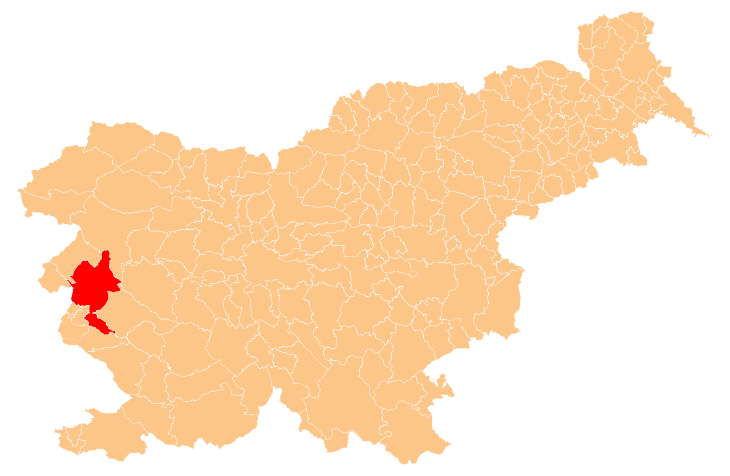 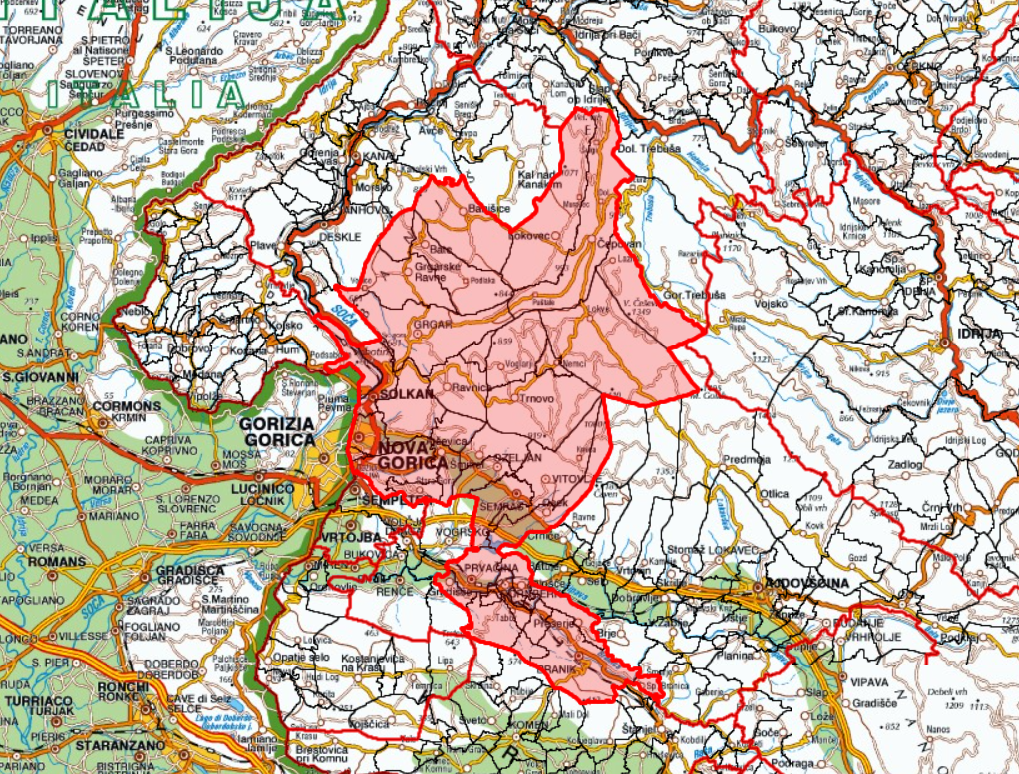 Slika 1: Zemljevid Slovenije z označeno lego in mejami MONG (Geopedia 2021, Wikipedija 2021)Osnovni statistični podatki občine za leto 2002 so navedeni v spodnji preglednici (SURS, LEK MONG 2008). V nadaljevanju obravnavamo MONG v sedanjem obsegu.Tabela 1: Osnovni statistični podatki MONG (SURS)Opomba: * podatek iz leta 2002 preračunani na sedanji obseg občine (SURS)Organizacijski vidik priprave SECAPUstanovljeni/zadolženi usklajevalni in organizacijski organiObčina ima za pripravo SECAP koordinatorja za izvedbo potrebnih aktivnosti. Naloga koordinatorja je, da skozi proces izdelave SECAP vodi izdelovalca, aktivno spremlja izdelavo tega dokumenta v vseh fazah, usmerja izdelovalca pri pripravi projektov za akcijski načrt za trajnostno energijo, mu nudi popolno podporo pri pridobivanju vseh potrebnih podatkov, ki jih potrebuje za izdelavo, organizira sestanke, ter je aktivno udeležena na vseh sestankih/predstavitvah v času izdelave. Koordinator je temeljna povezava med izdelovalcem SECAP in lokalno skupnostjo. Koordinatorja pri delu podpira usmerjevalna skupina znotraj lokalne skupnosti in kot takšna deluje v njenem interesu. Usmerjevalna skupina se vključuje tudi v izvajanje posameznih aktivnosti SECAP po potrebi na lastno pobudo, pobudo Občinskega sveta, župana ali odgovorne osebe za izvajanje SECAP.Izdelovalec dokumentacije je Goriška lokalna energetska agencija – GOLEA, ki občini nudi strokovno in neodvisno svetovanje za področje energetike. Prav tako bo GOLEA vključena v izvajanje akcijskega načrta ter samo poročanje o doseganju rezultatov.Dodeljeno osebjeZa kontaktno osebo ter koordinatorja usmerjevalne skupine je na MONG imenovan Matej Živec, vodja za področje trajnostne energije. Po potrebi bo Občina sestavila projektno ekipo, predvsem ob zbiranju podatkov in poročanju o izvajanju ukrepov SECAP. Če bo potrebno, bo MONG ob večjem obsegu aktivnosti najela zunanje strokovnjake za izvajanje, spremljanje ter koordiniranje izvedbe ukrepov akcijskega načrta. GOLEA bo občini nudila svetovanje za področje energetike. Dodeljeno osebje bo skrbelo za izvajanje ukrepov SECAP, medsektorsko integracijo ukrepov in spremljanje možnosti za pridobitev finančnih virov, predvsem občinam namenjenih javnih razpisov in pozivov za nepovratna sredstva.Vključevanje zainteresiranih strani in občanovZainteresirane strani in občani so bili seznanjeni glede namena izdelave SECAP za MONG ter vsebin in pomena dokumenta. Občina se zaveda pomena izdelave dokumenta ter promocijskih aktivnosti z vključevanjem zainteresiranih strani in občanov, saj so pomembni zaradi izobraževanja širše javnosti in promocije samih načrtovanih aktivnosti SECAP, kot tudi zaradi mreženja. Občina v tem okviru podpira izvedbo dogodkov za ozaveščanje in izobraževanje zainteresirane javnosti in občanov. Z namenom povezovanja oddelkov znotraj uprave MONG se je ustanovilo usmerjevalno skupino za pripravo osnovne evidence emisij (BEI). Izvedlo se je več usmerjevalnih delavnic/sestankov z njimi, tekom katerih se jih je seznanilo in vključilo v sam postopek priprave dokumenta. Usmerjevalna skupina skozi proces izdelave SECAP vodi izdelovalca, aktivno spremlja izdelavo dokumenta v vseh fazah, usmerja izdelovalca pri pripravi projektov za akcijski načrt, mu nudi popolno podporo pri pridobivanju vseh potrebnih podatkov in informacij, ki jih potrebuje za izdelavo, organizira sestanke, ter je aktivno udeležena na vseh sestankih/predstavitvah v času izdelave SECAP. Usmerjevalna skupina je temeljna povezava med izdelovalcem in lokalno skupnostjo, ter je imenovana s strani župana oz. lokalne skupnosti ter kot taka deluje v njenem interesu. Primarna naloga usmerjevalne skupine je dajanje napotkov izdelovalcu pri pripravi SECAP, katere cilj je kakovostno izdelan dokument.Člani usmerjevalne skupine za pripravo dokumenta SECAP*, so naslednji:Matej Živec - višji svetovalec za gospodarske javne službe (koordinator skupine SECAP - MONG),Vanda Mezgec - vodja Službe za okolje in prostor,Marinka Saksida – vodja Oddelka za družbene dejavnosti,Simon Mlekuž – vodja Službe za investicije,Tatjana Gregorič - vodja Službe za gospodarstvo, kmetijstvo in turizem,Ana Kobe Tavčar - koordinatorka VII/2, Služba za okolje in prostor,Tamara Simčič - višja svetovalka za družbene dejavnosti. Opomba: *Komisija je bila s strani župana imenovana v dveh delih. Navedeni člani pod zaporedno številko od 2 do 4 so bili imenovani za področje trajnostne energije, člani pod zap.št. od 5  do 7 pa za področje podnebnih sprememb, pri čemer imajo člani istega koordinatorja.Z namenom promocije SECAP se je seznanilo in spodbujalo k izvajanju SECAP ukrepov. Vsebine SECAP so bile že predstavljene na različnih dogodkih/delavnicah  (v postopku priprave trajnostne strategije MONG, vključevanje pri prijavi MONG na EU misijo »100 podnebno nevtralnih in pametnih mest do leta 2030«, vključevanje v različne EU projekte in projekte na temo oskrbe mesta s toploto iz daljinskega ogrevanja, itd.). Predvideva se priprava člankov za širšo javnost na temo energetske učinkovitosti in podnebnih sprememb. Javnim uslužbencem se priporoča udeleževanje na različnih izobraževalnih delavnicah: predstavitve aktualnih razpisov za pridobitev namenskih nepovratnih sredstev, delavnice za zmanjševanje rabe in učinkovito rabo energije, delavnice na temo podnebnih sprememb, itd. Osnovna evidenca emisij za leto 2005MetodologijaDokument SECAP je pripravljen skladno z Vodnikom za SECAP, Kako pripraviti Akcijski načrta za trajnostno energijo in podnebne spremembe, Luxemburg, 2018 (t.i. SECAP Guidebook, How to develop a Sustainable Energy and climate Action Plan) ter preostalim tehničnim in metodološkim gradivom Konvencije.Po navedenem vodniku je predlagano izhodiščno leto 1990, vendar zaradi težav pri pridobivanju starejših podatkov je priporočeno izhodiščno leto 2005 oziroma vsaj prvo leto za tem, ko so na razpolago potrebni podatki o oskrbi in rabi energije. Referenčno leto osnovne evidence emisij je leto večine zajetih podatkov, to je leto 2005. Podatki so povzeti po Lokalnem energetskem konceptu Mestne občine Nova Gorica 2008, Lokalnem energetskem konceptu Mestne občine Nova Gorica 2016, lastnih izračunih, podatkov pridobljenih s strani Občine, itd.Na podlagi zbranih podatkov o oskrbi in rabi energije je bil izveden izračun doseganja zmanjšanja emisij. Podatki o rabi energije v občinskih javnih stavbah so se zbirali za pripravo Lokalnega energetskega koncepta MONG (2008) (opravljeni so bili preliminarni energetski pregledi, podatki o rabi energije pa so bili pridobljeni iz položnic, ki so bile posredovane s strani pristojnih računovodstev, itd.) ter koordinatorja projekta na MONG in sicer za leto 2005. Podatki o stanovanjih so povzeti iz Popisa prebivalstva, gospodinjstev in stanovanj v letih 2002, podatkov Statističnega urada RS, podatkov distributerjev in iz LEK MONG 2008, kjer se podatki nanašajo na leto 2002. V MONG imajo vzpostavljeno tudi daljinsko ogrevanje (DO). V referenčnem letu je bil kot energent DO uporabljen izključno zemeljski plin. Podatki o javni razsvetljavi so povzeti po IP Energetsko učinkovita prenova javne razsvetljave v MONG (2012). Analiza občinskega in javnega mestnega avtobusnega parka je bila izdelana na nivoju beleženja letno prevoženih kilometrov in porabljenega goriva, pridobljenih podatkov s strani občine ter lastne ocene. Analiza zasebnega in komercialnega prometa pa je bila izdelana na podlagi pridobljenih podatkov prometnih obremenitev Direkcije RS za infrastrukturo (DRSI) na cestah v občini v letu 2005.  Poročanje o izvajanju Akcijskega načrta za trajnostno energijo in podnebne spremembeObčina se z izdelavo SECAP zaveže tudi k rednemu poročanju Evropski komisiji (Konvencija županov) o poteku in uspešnosti izvajanja akcijskega načrta. Vsaki dve leti se odda poročilo o izvajanju predvidenih aktivnosti po SECAP. Vsake 4 leta se poleg omenjenega dvoletnega poročila odda še monitoring emisij in kvantificirane rezultate po sektorjih v smislu zmanjšanja rabe energije, proizvodnja iz OVE, zmanjšanje emisij CO2. Tako je mogoče vsaj vsake 4 leta primerjati dejansko dosežene rezultate glede na izhodiščno leto 2005.Analiza rabe energije po sektorjih za referenčno leto 2005Analizo rabe energije bomo obravnavali po sektorjih oziroma področjih rabe energije, ki bodo razdeljena na:Stavbe in oprema:občinske zgradbe, stanovanjske zgradbe in javna razsvetljava.Promet: občinski vozni park, javni promet in zasebni in komercialni promet.Analiza rabe energije v občinskih javnih stavbahV MONG je izpostavljenih 31 občinskih javnih stavb, ki so največ v uporabi in v katerih se hkrati porabi največ energije. Skupna raba energije v javnih stavbah je leta 2005 znašala 9.056 MWh.Za ogrevanje teh stavb se je v letu 2005 porabilo približno 70 % skupne energije za ogrevanje in pripravo tople sanitarne vode in 30 % električne energije. Na spodnjem grafu je prikazan delež porabe celotne energije po energentih v analiziranih javnih stavbah, kar zajema porabo energije za ogrevanje, za pripravo tople sanitarne vode, ter za ostalo tehnično opremo. Poraba je porazdeljena sledeče: Zemeljski plin z vključenim daljinskim ogrevanjem na ZP ( ZP* ) predstavlja najpogostejši energent ( 50 %), električna energija ( 29 % ), kurilno olje ( 20 % ) ter lesna biomasa v sledovih ( 1% ), utekočinjen naftni plin (UNP) ni v uporabi. Glede na delitev porabe energije med toploto in električno energijo v javnih stavbah, raba toplote predstavlja 70 % vse porabljene energije znotraj sektorja, električna energija pa 30 %.Graf 1: Raba (MWh) in delež (%) porabe energije po energentih v analiziranih javnih stavbah v letu 2005 V tabeli 2 je podan seznam vključenih občinskih javnih objektov ter letna rabi energije za ogrevanje in sanitarno toplo vodo ter elektrike, in o celotnem energijskem številu javnega objekta. Letna raba se nanaša na leto 2005 oziroma prvo najbližje leto za katero so podatki dosegljivi.Tabela 2: Raba celotne energije v občinskih javnih stavbah Opomba: *Vrednosti so razdeljene proporcionalno glede na kondicionirano površino objektov, saj so bili podatki v referenčnem letu združeni za več objektov.Tabela 3:Raba celotne energije v javnih stavbah, 2005Energijsko število je razmerje med letno količino porabljene energije in površino objekta. Tako dobljen količnik je (po)rabljena energija na kvadratni meter ogrevane površine objekta. Višje energijsko število pomeni večjo porabo energenta. Povprečno energijsko število za toploto v  občinskih objektih v MONG je v letu 2005 znašalo 109 kWh/m2 letno, energijsko število za električno energijo 46 kWh/m2 letno, iz tega sledi, da je celotno energijsko število za leto 2005 155 kWh/m2 letno.Analiza rabe energije v stanovanjskih zgradbahIzhodiščni podatki za to poglavje so povzeti iz podatkov Popisa prebivalstva, gospodinjstev in stanovanj 2002 (SURS) in se torej nanašajo na leto 2002. Ti podatki so korigirani s podatki, povzetimi iz LEK, 2008. Celotna analiza rabe energije v stanovanjskih zgradbah se tako dejansko nanaša na leto 2002.Mestna občina Nova Gorica, v sedanjem obsegu (brez leta 2007 na novo ustanovljene Občine Renče-Vogrsko), je imela v letu 2002 (SURS Popis, 2002), 12.345 stanovanj. Povprečna površina stanovanja v MO Nova Gorica je znašala 78,261 m2, kar je nekoliko več od povprečne površine stanovanj v Sloveniji (74,6 m2). Največji delež stanovanj je bil v MONG-u zgrajen v sedemdesetih letih. V letu 2002 se je glede na način ogrevanja v Mestni občini Nova Gorica največ stanovanj ogrevalo iz individualnih centralnih kurilnih naprav (centralna kurilna naprava samo za stavbo, od tega 7 % z električno energijo), sledijo stanovanja, ki se ogrevajo daljinsko (Vir: JP KENOG d.o.o.; LEK, 2008) (24,8 % vseh stanovanj v MO Nova Gorica). Neogrevanih stanovanj je v mestni občini razmeroma malo, okrog 2,5 %. V spodnji tabeli je prikazana celotna raba končne energije v sektorju stanovanj, v letu 2002, ki je znašala 181.726 MWh energije (delno povzeto po podatkih LEK, 2008). Povprečno energijsko število za ogrevanje, pripravo STV ter rabo električne energije v stanovanjih v MONG znaša 188 kWh/m2 letno. V MONG imajo vzpostavljeno daljinsko ogrevanje (DO). Pri slednjem je bil kot energent v referenčnem letu uporabljen izključno zemeljski plin. Posledično je v spodnji tabeli ta raba zajeta pod ZP. Premog, sončna energija in drugi viri zastopajo manjši delež, zato v tem dokumentu niso vključeni.Tabela 4: Raba končne energije za celoten sektor stanovanj  po energentih za leto 2002 (SURS, 2002 in LEK, 2008)Opomba:*vključuje tudi DO, ki predstavlja 21.391 MWhPridobljeni in izračunani podatki kažejo, da največji delež pri končni rabi energije v sektorju stanovanj temelji na električni energiji, nato biomasi, sledi ji kurilno olje (ELKO) ter zemeljski plin (*vključuje tudi daljinsko ogrevanje), najmanjši delež pa pripada utekočinjenemu naftnemu plinu (UNP). Na spodnjem grafu je prikazana delitev rabe končne energije po energentu znotraj sektorja stanovanj.Graf 2: Struktura rabe končne energije po energentu znotraj sektorja stanovanj, 2002Naslednji graf pa prikazuje delitev porabe toplote in električne energije v tem sektorju. Delež električne energije, 8040 MWh, se je porabil za namene ogrevanja, zato je ta delež v spodnjem grafu prištet k toploti. Toplote se je porabilo 135.989 MWh, električne energije pa 45.739 MWh.Graf 3: Delitev porabe toplote in električne energije v sektorju stanovanjAnaliza rabe energije javne razsvetljaveIzdelana je bila Predinvesticijska zasnova (PIZ)  - Posodobitev, upravljanje in vzdrževanje omrežja javne razsvetljave na območju Mestne občine Nova Gorica, Mestna Občina Nova Gorica 2016, ki povzema pregled stanja na javni razsvetljavi in je povzeta v nadaljevanju poglavja.Infrastruktura  javne  razsvetljave  se  razteza  od  vpadnice  v  mesto  na  jugu  v  center mesta, glavnih cest do strnjenih naselij na severu-zahodu in vzhodu občine in večjih naselij  na  jugo-vzhodnem  delu  oziroma  obrobju  mesta Nova  Gorica.  Osvetljeni  so odseki  regionalne  ceste,  odseki  glavnih  cest,  lokalnih  cest  in  delov  naselji.  V nekaterih  delih  naseljih  kjer  ni  večje  naseljenosti,  javne  razsvetljave  ni.  Javna razsvetljava je zgoščena okoli centra mesta Nova Gorica. V preteklosti se je infrastruktura javne razsvetljave gradila na območjih, kjer je bil pretok ljudi in prometa največji. Podeželska področja občine so se postopoma osvetljevala, ker je bil tam pretok ljudi in prometa manjši. Večji del javne razsvetljave v mestu in večjih naseljih je bil izdelan z upoštevanjem svetlobno-tehničnih standardov, delno pa tudi kot orientacijska razsvetljava, kjer so bile manjše zahteve glede pretoka prometa. Na slednjih področjih so predvsem osvetljena konfliktna področja (križišča, krožišča, pločniki, sprehajalne poti,…). Obstoječa javna razsvetljava je bila na območju MO Nova Gorica glede na zahteve Uredbe  o mejnih vrednosti svetlobnega onesnaženja okolja s spremembami in dopolnitvami (Ur. l. RS, št. 81/07, 109/07, 62/10 in 46/13) v veliki meri neučinkovita, neprimerna in nepravilno nameščena. Dobršen del svetilk je imel vgrajen pokrov z izbočeno kapo, ki pa povzroča sevanje svetilke nad vodoravnico. Skoraj vse svetilke so bile nagnjene navzgor za 7 stopinj ali več.  Po pogovoru z usmerjevalno skupino ugotavljamo, da je poraba EE v letu 2009 primerljiva z referenčnim letom 2005 glede na to, da v vmesnem obdobju ni bilo večjih energetskih sanacij na javni razsvetljavi MONG. Povzeto pod Energetsko učinkovita prenova JR MONG, 2012 je bilo po podatkih podjetja Elektro Primorska d.d. v MO Nova Gorica za celotno javno razsvetljavo v letu 2009 porabljenih 2.984 MWh (vir: računi podjetja Elektro Primorska). Spodnja tabela prikazuje celotno porabo na odjemnih mestih JR vključno s porabo svetilk za razsvetljevanje fasad, spomenikov, semaforjev, športnih igrišč, novoletna razsvetljava itd.  Iz tega sledi, da je v MONG, v letu 2005, znašala raba električne energije za javno razsvetljavo 93,1 kWh/prebivalca. Glede na določila Uredbe o mejnih vrednostih svetlobnega onesnaženja okolja je potrebno to vrednost znižati pod 44,5 kWh/prebivalca, torej ciljna raba ni bila dosežena.Tabela 5: Tehnične lastnosti javne razsvetljave v MONG v letu 2005 (IP JR MONG, 2012 in SURS)*MONG leta 2009; ** MONG: poraba EE v letu 2009 primerljiva z referenčnim letom 2005Delež rabe električne energije za javno razsvetljavo je bil v letu 2005 1 % skupne rabe električne energije v MONG. Analiza rabe energije v prometuObčinski vozni park Mestne občine Nova GoricaV analizo občinskega voznega parka so vključena službena vozila vpisana v register osnovnih sredstev Občinske uprave MONG in se nanašajo na leto 2005. Po posredovanih podatkih koordinatorja projekta na strani MONG se letno prevožena razdalja z službenimi vozili skozi leta ni bistveno spreminjala. V analizo rabe energije občinskega voznega parka občinske uprave je vključenih 12 vozil (glej spodnjo tabelo). Raba goriv je bila izračunana na podlagi podatkov povprečne  poraba avtomobilov za leto 2005 povzete po Guidelines Covenant of Mayors, part II in letno prevožene razdalje. Skupno je bilo letno prevoženih 81.500 km, pri čemer je znašala letna poraba goriva 6.123 l (od tega 1.359 l dizel in 4.764 l bencin) oziroma poraba 58 MWh (od tega 14 MWh dizel, 44 MWh bencin).Tabela 6: Podatki o prevoženih kilometrih na leto, porabi goriva in energije občinskega voznega parka MONG, 2005 (Občinska uprava MONG)Javni mestni avtobusni prevozAnaliza rabe energije za javni mestni avtobusni prevoz upošteva podatke o voznem parku ter prevoženih kilometrih mestnega avtobusnega prometa podane s strani izvajalca mestnega avtobusnega prometa v Novi Gorici (Avrigo d.o.o.) ter koordinatorja projekta SECAP na MONG. Po zbranih podatkih potekajo linije javnega mestnega avtobusnega prevoza 70 % po ozemlju občine MONG preostanek pa po sosednji občini, mednarodna linija pa poteka 50 % po ozemlju občine MONG, kar je upoštevano v izračunih prevoženih km v MONG. Izračunana raba energije v MONG je glede na prevožene kilometre ter porabo goriva podana v spodnji tabeli.Tabela 7: Raba energije mestnega javnega avtobusnega prometa v MONGOpomba: *povzeto glede na prevožene km/leto v letu 2016Zasebni in komercialni sektorKonec leta 2008 je bilo v MONG registriranih 20.814 osebnih avtomobilov (652 avtomobila/1000 prebivalcev), s povprečno starostjo 8,3 leta (SURS, 2021).Raba energije osebna vozila je izračunana glede na podatke o obremenjenosti posameznih prometnih odsekov v MONG v letu 2005 (prometna obremenitev MONG, povprečni letni dnevni promet, Direkcija RS za infrastrukturo, 2005), prevoženih kilometrih na posameznem odseku cest (analiza GOLEA), porabi goriva in energije. Analiza je bila segmentirana po vrsti vozil: motorji, osebna vozila, avtobusi, lahka tovorna vozila (do 3,5 t) in srednja tovorna vozila (3,5 – 7 t), tovornjaki (nad 7 t), tovornjaki s prikolico ter vlačilci. Povprečna raba energije je bila za motorje in osebna vozila povzeta po priročniku »Guidebook 'How to develop a Sustainable Energy and Climate Action Plan (SECAP) PART 2 – Baseline Emission Inventory (BEI) and Risk and Vulnerability Assessment (RVA)«, za avtobuse in tovorna vozila pa po kalkulaciji stroškov kamionskega (tovornega) prometa (Hočevar, 2008). Pri čemer je bil za oceno rabe energije tovornih vozil upoštevan kazalnik povprečne specifične rabe energije za tovorne cestne prevoze v Evropski uniji v referenčnem letu. V analizi porabe energije in količine nastalih emisij CO2 so bili upoštevani glavni cestni odseki, kjer se je izvajalo štetje prometa ter promet po ostalih lokalnih cestah. Skupna raba goriva in energije je prikazana v spodnji tabeli.Tabela 8: Raba energije zasebnega oziroma komercialnega prometa (Izračun GOLEA za leto 2005)Skupna raba energije v prometuZa pripravo ocene skupne rabe energije v prometu je upoštevana raba energije zaradi prometa na obremenjenih odseki cest v občini, kjer se izvaja štetje prometa, kot tudi na ostalih lokalnih cestah. Ocenjujemo, da se na slednjih porabi 40 % vse energije zasebnega in komercialnega prometa. Pribitek je ocenjen na osnovi gostote cestnega prometa, števila registriranih vozil v občini in ostalih razpoložljivih podatkih SURS.Kot je razvidno iz spodnje tabele je največji delež rabe energije v letu 2005 v prometu v MONG prispeval zasebni in komercialni promet. Tabela 9: Raba energije v prometu MONG po podsektorjih v letu 2005Skupna raba energije po sektorjihRaba energije v vseh sektorjih skupaj znaša 361.331 MWh. Delitev rabe energije po energentih in po sektorjih je razvidna iz spodnje preglednice. Tabela 10: Skupna raba energije po sektorjih ter po energentih v referenčnem letu 2005 (*ZP vključuje tudi 100 % DO)Prikaz deleža rabe posameznih energentov v bilanci rabe energije vidimo iz spodnjega grafičnega prikaza, kjer je razvidno, da se porabi skupaj največ pogonskih goriv (bencina in dizla) v skupni višini 46 % energije, sledi raba električne energije z 16 %, lesna biomasa dosega 13 % delež v rabi energije, ELKO in ZP* (12 %), UNP pa predstavlja najmanjši delež (1 %).Graf 4: Raba energentov in delež rabe po energentu, 2005Spodaj je grafično prikazano, da so stanovanja skupno največji porabnik energije v občini, in sicer s 50 %, sledi promet s 46 %, javne stavbe in javna razsvetljava pa prispevata najmanjši delež k rabi energije v občini, vendar najpomembnejši iz vidika možnosti osveščanja splošne javnosti.Graf 5: Raba energije (MWh) in delež rabe po sektorjih, 2005 Emisije CO2 v letu 2005Pri analizi emisije CO2 so upoštevani standardni specifični emisijski koeficienti po Tehnični smernici TSG – 1 – 004: 2010, Učinkovita raba energije, RS - Ministrstvo za okolje in prostor, 2010 ter Pravilniku o metodah za določanje prihrankov energije (Uradni list RS, št. 67/15 in 14/17).Tabela 11: Standardni specifični emisijski koeficienti (tCO2/MWh)(vir: Tehnična smernica TSG – 1 – 004: 2010, Učinkovita raba energije, RS - Ministrstvo za okolje in prostor, 2010; povprečje emisije in Pravilnik o metodah za določanje prihrankov energije)V nadaljevanju so navedene emisije CO2 v MONG za leto 2005 po sektorjih in energentih. Skupaj znašajo emisije za referenčno leto 93.962 tCO2.Tabela 12: Emisije CO2 v MONG za leto 2005 po sektorjih in energentihOpomba: * vključuje DOSpodnji graf prikazuje delež emisije CO2 po energentu. Največji delež emisij nastane zaradi rabe pogonskih goriv (bencin 13 %, dizel 33 %), kar je pogojeno z rabo prevoznih sredstev, sledijo emisije električne energije (31 %). Zmanjšanje emisij iz električne energije je mogoče doseči s povečanjem lokalne proizvodnje električne energije iz OVE, zmanjšanje emisij iz pogonskih goriv pa je možno z uvajanjem trajnostne mobilnosti v vseh segmentih prometa. Visokim emisijam CO2 pri toplotni energiji botruje tudi raba fosilnih energentov (ELKO 13 %, ZP 9 %), zato so ukrepi SECAP usmerjeni v zamenjavo fosilnih goriv z OVE ter v zmanjšanje potrebe po energiji. Graf 6 Emisije CO2 (tCO2) in delež emisij CO2 po energentu, 2005V nadaljevanju so prikazani deleži emisij CO2 glede na sektor. Največji delež izpusta CO2 gre na račun rabe energije v stanovanjih (48,9 %) ter zasebnem in komercialnem prometu (46,5 %). Graf 7: Emisije CO2 (tCO2) in delež emisij CO2 po sektorjih, 2005Osnovna evidenca emisij za primerjalno leto 2013MetodologijaMetodologija izračuna osnovne evidenca emisij za primerjalno leto poteka po enakem principu kot metodologija izračuna za referenčno leto (podpoglavje 3.1).Na podlagi zbranih podatkov o oskrbi in rabi energije je bil izveden izračun doseganja zmanjšanja emisij. Podatki o rabi energije v občinskih javnih stavbah so bili izbrani na podlagi zbranih podatkov iz vprašalnikov ter opravljenih preliminarnih energetskih pregledov, energetskega knjigovodstva in LEK, 2016. Podatki o stanovanjih so bili zbrani na podlagi podatkov SURS-a in ARSO, oceni GOLEA ter ostalih razpoložljivih statističnih podatkov. MONG imajo vzpostavljeno tudi daljinsko ogrevanje (DO). V referenčnem letu je bil kot energent uporabljen izključno zemeljski plin. Od leta 2010 pa je v MONG tudi DO na lesno biomaso, ki predstavlja 5 % DO. Posledično je v analizah po energentih za primerjalno leto, 95 % porabe DO vključene v porabo ZP, ostalo pa vključeno v porabo lesne biomase (5 %). Podatki o javni razsvetljavi so povzeti po LEK MONG 2016. Analiza občinskega in javnega mestnega avtobusnega parka je bila izdelana na nivoju beleženja letno prevoženih kilometrov in porabljenega goriva, pridobljenih podatkov s strani občine ter LEK MONG, 2016. Analiza zasebnega in komercialnega prometa pa je bila izdelana na podlagi pridobljenih podatkov prometnih obremenitev Direkcije RS za infrastrukturo (DRSI) na cestah v občini.Analiza rabe energije po sektorjih za primerjalno leto 2013Analiza rabe energije v občinskih javnih stavbahNa podlagi podatkov povzetih po LEK MONG 2016 ter energetskega knjigovodstva, so bile pridobljene informacije o porabi energije v javnih stavbah za leto 2013. V primerjalni analizi so upoštevane iste stavbe kot v analizi leta 2005. Skupna raba energije v občinskih stavbah za ogrevanje, toplo sanitarno vodo in rabo električne energije znaša 8.391 MWh, raba energije po posameznih energentih je prikazana na spodnjem grafu. Prevladuje uporaba zemeljskega plina, energent zajema tudi daljinsko ogrevanje na ZP in sicer 95 % DO (ZP* vključuje 95 % DO).V občini delujejo trije sistemi daljinskega ogrevanja (v nadaljevanju DO). Z največjim DO KENOG (ZP) upravlja Javno podjetje Komunalna energetika Nova Gorica d.o.o, krajše ime Javno podjetje KENOG d.o.o.. Preostala dva sistema Majske poljane (peleti) in industrijska cona Meblo (ZP) pa upravlja podjetje E3 d.o.o. Javne stavbe in stanovanja se oskrbujejo iz DO KENOG in od leta 2010 še iz DO Majske poljane. Ker DO Majske poljane uporabljajo lesno biomaso, DO KENOG pa ZP, se porabo iz DO, od leta 2010, razdeli na ZP 95 % celotne vrednosti daljinskega ogrevanja ter 5 % lesna biomasa. Na podlagi tega razmerja je bil tudi proporcionalno vključena porabo iz DO k energentoma ZP* in lesna biomasa¨.Na spodnjem grafu je prikazan delež porabe celotne energije po energentih v analiziranih javnih stavbah, kar zajema porabo energije za ogrevanje, za pripravo tople sanitarne vode, ter za ostalo tehnično opremo. Poraba je porazdeljena sledeče: kurilno olje (ELKO) 1.090 MWh, lesna biomasa 209 MWh, zemeljski plin (ZP*) 4.450 MWh in električna energija 2.642 MWh.Graf 8: Raba energije po energentih v analiziranih javnih stavbah v letu 2013Glede na delitev porabe energije med toploto in električno energijo v javnih stavbah, raba toplote predstavlja 69 % vse porabljene energije znotraj sektorja, električna energija pa 31 %.Graf 9: Delitev porabe med toploto in električno energijo v analiziranih javnih stavbah v letu 2013Na podlagi podatkov zbranih z vprašalniki je bil narejen izračun o porabi energije v javnih stavbah za leto 2013, na podlagi povprečja podatkov iz treh let (2011-2013) (v nadaljevanju leto 2013). V spodnji tabeli je prikazan seznam vključenih javnih stavb v letu 2013, ki je primerljiv s seznamom stavb za leto 2005, ter poraba energije.Tabela 13: Raba energije v občinskih javnih stavbah 2013* Opomba: Celotno energijsko število je sestavljeno iz energijskega števila Eop za ogrevanje prostorov, Etv za pripravo tople vode  in Etn za ostalo tehnično opremo (razsvetljava, računalniška oprema, itd.) E = Eop + Etv + Etn  [kWh/m²leto]. Podatki predstavljajo dejansko povprečno porabo zadnjih treh let oziroma 2011-2013. ** Vneseni so prvi razpoložljivi podatki in sicer za leto 2014,gre tudi za povečanje kvadrature.Graf 10: Raba energije v občinskih javnih stavbah, v letu 2013 Analiza rabe energije v stanovanjskih zgradbahStatistični podatki občine so povzeti po spletih straneh MONG in SURS. Raba energije v stanovanjih je bila analizirana na podlagi LEK MONG (2016), podatkov SURS-a, ARSO, oceni GOLEA ter iz razpoložljivih statističnih podatkov. Po razpoložljivih podatkih (2013) SURS je v MONG število prebivalcev 31.938 ter 12.041 naseljenih stanovanj s skupno površino 942.345 m2. Povprečna ogrevana bivalna površina stanovanja je znašala 78,3 m2, kar je 3,3 m2 več od povprečnega slovenskega stanovanja. V občini je 280 večstanovanjskih stavb s 3 ali več stanovanji ( 4,3 % vseh stavb), 985 dvojčkov ali vrstnih hiš (15,1 % vseh stavb), 574 hiš s kmečkim poslopjem (9,8 %) in 4.652 samostojno stoječih hiš (71,2 %). Glede na starost, so bile stanovanjske stavbe, v več kot 72 % primerov (8.688), grajene pred letom 1980 (glej spodnjo tabelo). Po raziskavah Bojana Grobovška pa je ravno pri takih stanovanjskih stavbah varčevalni potencial največji (Grobovšek, 2010). Po podatkih upraviteljev stavb je bilo na območju mesta v primerjalnem letu še 90 % energetsko nesaniranih večstanovanjskih stavb. Za območje sosesk na Gradnikovi ulici so izdelana strokovna izhodišča celostne prenove sosesk, za ostale še ne. Slabšanje ekonomskega položaja družin otežuje dogovore in odločanje o naložbah, zato so potrebni alternativni finančni modeli, ki bi lastnike stanovanj spodbudili k prenovam (LEK, 2016). V spodnji tabeli lahko razberemo število ogrevanih stanovanj po letu izgradnje stavbe v MONG.Tabela 14 Število ogrevanih stanovanj po letu izgradnje stavbe v MONG (SURS, 2011; LEK 2016)V spodnji tabeli je prikazana celotna raba končne energije v sektorju stanovanj, v letu 2013, ki je znašala 172.600.733 kWh oz. 172.601 MWh energije. Energijsko število za ogrevanje stanovanj v povprečju znaša 183 kWh/m2 na ogrevano stanovanje letno, kar pomeni, da se za vsak kvadratni meter ogrevanja stanovanja porabi 183 kWh energije letno.Tabela 15: Ocena Porabljene energije za ogrevanje, pripravo tople sanitarne vode in tehnologijo za celoten sektor stanovanj (GOLEA, 2014)Pridobljeni in izračunani podatki kažejo, da največji delež pri končni rabi energije v sektorju stanovanj temelji na biomasi, sledi mu električna energija  in kurilno olje (ELKO) , ZP in najmanjši delež pa pripada utekočinjenemu naftnemu plinu (UNP).Skupna raba energije po posameznih energentih je prikazana na spodnjem grafu. Graf 11: Raba energije po energentih za sektor stanovanj v letu 2013Naslednji graf pa prikazuje delitev porabe toplote in električne energije v tem sektorju za primerjalno leto 2013. Toplote se je porabilo 123.595 MWh, električne energije pa 49.005 MWh.Graf 12: Delitev porabe toplote in električne energije v sektorju stanovanj v letu 2013Analiza rabe energije javne razsvetljaveUredba o mejnih vrednostih svetlobnega onesnaževanja okolja s spremembami in dopolnitvami (Ur.l. RS, št. 81/07, 109/07, 62/10 in 46/13) določa, z namenom varstva narave, bivalnih prostorov, ljudi, astronomskih opazovanj in varnosti v prometu ter z namenom zmanjšanja rabe električne energije virov svetlobe in svetlobnega onesnaževanja, ciljne in mejne vrednosti letne rabe elektrike svetilk, električne priključne moči svetilk in osvetljenosti, ter ukrepe za zmanjševanje emisij in zagotovitev obratovalnega monitoringa.Naloge in pristojnosti občine v zvezi s prenovo javne razsvetljave, vzdrževanjem, modernizacijo so opredeljene v Odloku o ugotovitvi javnega interesa za javno-zasebno partnerstvo ter določitvi osnovnih pogojev izvedbe projekta pridobitve, upravljanja in vzdrževanja omrežja javne razsvetljave na območju Mestne občine Nova Gorica (Ur. l. RS, št. 22/2016).Odlok predstavlja odločitev o ugotovitvi javnega interesa za sklenitev javno-zasebnega partnerstva in pravno podlago za izvedbo projekta posodobitve, upravljanja in vzdrževanja omrežja javne razsvetljave na območju Mestne občine Nova Gorica na podlagi pogodbenega partnerstva, v obliki koncesijskega razmerja, kot je to določeno v Zakonu o javno-zasebnem partnerstvu (Uradni list RS, št. 127/06 s spremembami). Med referenčnim in primerjalnim letom je potekalo investicijsko vzdrževanje na javni razsvetljavi, prenovljen je bil manjši del razsvetljave cest in javnih površin. Po 5. členu Uredbe o mejnih vrednostih svetlobnega onesnaževanja okolja (Ur. l. RS, št. 81/07 s spremembami) je raba elektrike za svetilke, ki razsvetljujejo ceste in javne površine, omejena na 44,5 kWh na prebivalca letno. V letu 2013 je raba elektrike na prebivalca za obravnavno razsvetljavo dosegla 85,4 kWh in tako presegla ciljno vrednost iz Uredbe za 40,9 kWh. Raba na prebivalca je izračunana iz podatkov o porabljeni električni energiji in številu stalnih in začasnih prebivalcev MONG v 2013. PODATKI O JAVNI RAZSVETLJAVI V MONG (l. 2013):Skupno število svetilk: 4.003 (od tega jih zamenja 3.436, uredbi pa ustreza 567)Število odjemnih mest: 252 Skupna nameščena moč (kW): 647,8Letna raba el. energije za javno razsvetljavo (kWh)*: 2.727.965Izračunana letna raba na prebivalca (kWh na prebivalca)*: 85,4*Opomba: Letna raba električne energije ter izračunana letna raba na prebivalca v za leto 2013 je podana na podlagi rabe na odjemnih mestih JR. Prenova javne razsvetljave je bila prenovljena v letih 2019/2020 in zasnovana na svetilkah z LED tehnologijo z avtonomno redukcijo. Predviden prihranek rabe električne energije znaša cca 1.825 MWh. Ob upoštevanju povprečne rabe energije med leti 2013 in 2015 znaša izračunana nova raba električne energije po prenovi 778.054 kWh.Tabela 16 Raba električne energije za javno razsvetljavo v MONG v letu 2013 (LEK MONG, 2016)Analiza rabe energije v prometuAnaliza rabe energije v prometu se za primerjalno leto deli po istem principu kot za referenčno, kar nam omogoča primerjavo med leti in sicer se deli na analizo:•	občinskega voznega parka,•	javnega prometa ter•	zasebnega in komercialnega prometa.V sektorju promet je bilo za primerjalno leto upoštevano leto 2016, glede na razpoložljive podatke. Analiza občinskega in javnega mestnega avtobusnega parka je bila izdelana na nivoju beleženja letno prevoženih kilometrov in porabljenega goriva, pridobljenih podatkov s strani občine, podatkov s strani prevoznika ter LEK MONG, 2016. Analiza zasebnega in komercialnega prometa pa je bila izdelana na podlagi pridobljenih podatkov prometnih obremenitev Direkcije RS za infrastrukturo (DRSI) na cestah v občini v letu 2016.Občinski vozni parkPodatke o vozilih občinskega voznega parka so nam posredovali iz Občinske uprave MONG (za leto 2017). V analizo rabe energije občinskega voznega parka so vključena vozila občinske uprave in sicer 9 občinskih vozil (glej spodnjo tabelo). Skupno je bilo prevoženih v letu 2016 81.100  km, pri čemer je znašala poraba dizla 470,5 l oziroma poraba energije 4.696 kWh, poraba bencina pa 5.571l oziroma 51.253 kWh. V letu 2018 so v MONG vzeli v najem tudi električno vozilo.V zadnjih letih se zaposleni poslužujejo tudi uporabe službenih koles.Tabela 17: Podatki o prevoženih kilometrih na leto, porabi goriva in energije občinskega voznega parka, 2017 (Občinska uprava MONG)Javni mestni avtobusni prometTakratna Družba Avrigo d.d. (sedaj NOMAGO d.o.o.) je na podlagi javnega razpisa s koncedentoma Mestno občino Nova Gorica in Občino Šempeter– Vrtojba, podpisala koncesijsko pogodbo (2007), o izvajanju izbirne gospodarske javne službe mestnega prometa.  Pri izračunu rabe energije mestnega javnega avtobusnega prometa (GOLEA izračun, LEK 2016) je bil za prevoženo razdaljo uporabljen izhodiščni podatek 33.775 km/vozilo za 4 vozila v uporabi na takratnih Linijah 1, 2 in 4.  Pri čemer je poraba dveh velikih avtobusov 43 l na 100 km, srednjega avtobusa 30 l na 100 km ter malega avtobusa 15 l na 100 km. Pri mednarodnih linijah je bil za prevoženo razdaljo po MONG uporabljen izhodiščni podatek 13.500 km/vozilo za dve vozili,  oziroma 27.000 km/leto, v uporabi s povprečno porabo 22,5 l na 100 km. Pri prevoženih kilometrih je upoštevano, da 70 % linij 1,2 in 4 poteka po MONG, 30 % pa po drugih občinah, pri mednarodni liniji pa 50 % po MONG.Tabela 18: Obstoječe linije mestnega javnega prometa, 2016Na linijah znotraj MONG je bila na podlagi izračuna v letu 2016 poraba dizla 50.320 l oziroma poraba energije 502.196 kWh oziroma 502 MWh (glej spodnjo tabelo).Tabela 19: Podatki o porabi goriva in energije za mestni javni promet 2016 (Avrigo, 2017 in občinska uprava MONG,2021)Zasebni in komercialni prometKonec leta 2016 je bilo v občini registriranih 24.326 motornih vozil (1,7 % motornih vozil v Sloveniji), od tega največ osebnih avtomobilov (19.011) (SURS, 2021). V letu 2016 je bilo v občini registriranih 8 električnih avtomobilov ter 33 avtomobilov na hibridni pogon (SURS, 2021).Gostota cestnega javnega omrežja v občini je pod slovenskim povprečjem, saj znaša 1,55 km cest/km2 ozemlja, medtem ko se slovensko povprečje giblje okoli 1,91 km cest/km2 ozemlja (upoštevane so državne in občinske ceste; lasten izračun na podlagi podatkov iz SURS).V občini je približno 434,4 km kategoriziranih državnih in občinskih cest, od tega 104,6 km državnih in 329,8 km občinskih cest (SURS, 2021).Raba energije osebna vozila je izračunana glede na podatke o obremenjenosti posameznih prometnih odsekov v MONG v letu 2005 (prometna obremenitev MONG, povprečni letni dnevni promet, Direkcija RS za infrastrukturo, 2005), prevoženih kilometrih na posameznem odseku cest (analiza GOLEA), porabi goriva in energije. Analiza je bila segmentirana po vrsti vozil: motorji, osebna vozila, avtobusi, lahka tovorna vozila (do 3,5 t) in srednja tovorna vozila (3,5 – 7 t), tovornjaki (nad 7 t), tovornjaki s prikolico ter vlačilci. Povprečna raba energije je bila za motorje in osebna vozila povzeta po priročniku »Guidebook 'How to develop a Sustainable Energy and Climate Action Plan (SECAP) PART 2 – Baseline Emission Inventory (BEI) and Risk and Vulnerability Assessment (RVA)«, za avtobuse in tovorna vozila pa po kalkulaciji stroškov kamionskega (tovornega) prometa (Hočevar, 2008). Pri čemer je bil za oceno rabe energije tovornih vozil upoštevan kazalnik povprečne specifične rabe energije za tovorne cestne prevoze v Evropski uniji v primerjalnem letu. V analizi porabe energije in količine nastalih emisij CO2 so bili upoštevani glavni cestni odseki, kjer se je izvajalo štetje prometa ter promet po ostalih lokalnih cestah. V spodnji tabeli so podani podatki o prevoženih km po vrsti vozila, porabi goriva in energije na podlagi podatkov Direkcije RS za ceste glede preobremenjenosti cest in SURS-a Popisa povprečnega števila prevoženih km. V letu 2016 je bilo v okviru zasebnega in komercialnega prometa tako prevoženih znotraj meja občine skupaj 198.193.588 km, poraba goriv je znašala 4.914.196 l bencina in 11.495.777 l dizla, oziroma poraba energije 159.939 MWh (od tega 45.211 MWh bencina in 114.728 MWh dizla).  Iz grafa je razvidno, da delež rabe bencina (28 % energije) in dizla (72 % energije) primerljiv predvsem na račun rabe energije tovornih vozil.Tabela 20: Skupno prevoženi km ter poraba energenta v tem sektorju, 2016Graf 13: Raba energije in delež rabe energentov za zasebni in komercialni promet, 2016Skupna raba energije v prometuSkupna raba energije za promet znaša 160.497 MWh. Največji delež rabe energije v letu 2016 v prometu v MONG je prispeval sektor zasebni in komercialni promet, kar je razvidno tudi iz spodnje tabele. Pri delitvi rabe energije v prometu po vrsti goriva, predstavlja raba dizla 72 % ter bencina 28 % (spodnji graf). Skupna raba energije v prometu po podsektorjih je prikazana v spodnji tabeli. Tabela 21: Raba energije po podsektorjih prometa v MONG v letu 2016Graf 14: Skupna raba energije in delež rabe energentov za sektor promet v MWh, 2016Skupna raba energije po sektorjihRaba energije v vseh sektorjih skupaj znaša 344.216 MWh. Delitev rabe energije po energentih in po sektorjih je razvidna iz spodnje preglednice. Tabela 22: Skupna raba energije po sektorjih ter po energentih v letu 2013Opomba: *ZP vključuje tudi 95 % DO, ¨lesna biomasa pa 5 % DO (Majske poljane)Prikaz deleža rabe posameznih energentov v bilanci rabe energije vidimo iz spodnjega grafičnega prikaza, kjer je razvidno, da se porabi skupaj največ pogonskih goriv (bencina in dizla) v skupni višini 46 % energije, sledi  EE 16 % ter lesna biomasa 15 %, ter ELKO (13 %) in ZP (9 %), UNP pa predstavlja najmanjši delež (1 %).Graf 15: Raba energentov in delež rabe po energentu, 2013Spodaj je grafično prikazano, da so stanovanja skupno največji porabnik energije v občini, in sicer z 50 %, sledi promet z 47 %, javne stavbe in javna razsvetljava pa prispevajo manjši delež k rabi energije v občini, vendar najpomembnejši iz vidika možnosti osveščanja splošne javnosti. Graf 16: Raba energije in delež rabe po sektorjih, 2013Emisije CO2 v letu 2013Pri analizi emisije CO2 so upoštevani standardni specifični emisijski koeficienti po Tehnični smernici TSG – 1 – 004: 2010, Učinkovita raba energije, RS - Ministrstvo za okolje in prostor, 2010 ter Pravilniku o metodah za določanje prihrankov energije (Uradni list RS, št. 67/15 in 14/17). Lesna biomasa se obravnava kot CO2 nevralni energent.Tabela 23: Standardni specifični emisijski koeficienti (tCO2/MWh)(vir: Tehnična smernica TSG – 1 – 004: 2010, Učinkovita raba energije, RS - Ministrstvo za okolje in prostor, 2010; povprečje emisije in Pravilnik o metodah za določanje prihrankov energije)V nadaljevanju so navedene emisije CO2 v MONG za leto 2013 po sektorjih in energentih. Skupaj znašajo emisije za primerjalno leto 87.029 tCO2.Tabela 24: Emisije CO2 v MONG za leto 2013 po sektorjih in energentih:Opomba: *vključuje tudi 95 % DOSpodnji graf prikazuje delež emisije CO2 po energentu. Največji delež emisij nastane zaradi rabe pogonskih goriv (bencin 13 %, dizel 35 %), kar je pogojeno z rabo prevoznih sredstev, nato električne energije (31 %), kar je pogojeno s strukturo proizvodnje električne energije nacionalnega elektrogospodarstva. Sledijo emisije zaradi ekstra lahko kurilno olje z 13 %, ZP z 7  % in UNP z 1 %. Zmanjšanje emisij iz električne energije je mogoče doseči s povečanjem lokalne proizvodnje električne energije iz OVE, zmanjšanje emisij iz pogonskih goriv pa je možno z uvajanjem trajnostne mobilnosti v vseh segmentih prometa. Visokim emisijam CO2 pri toplotni energiji botruje tudi raba fosilnih energentov (ELKO in UNP), zato so ukrepi SECAP usmerjeni v zmanjšanje potrebe po energiji ter zamenjavo fosilnih goriv z OVE. Graf 17: Emisije CO2 (tCO2)  in delež emisij CO2 po energentu, 2013V nadaljevanju so prikazani deleži emisij CO2 glede na sektor. Največji delež izpusta CO2 gre na račun rabe zasebnega in komercialnega prometa (48 %), sledi raba energije v stanovanjih (47 %) Po drugi strani je delež izpusta v bilanci emisij CO2 najnižji prav za sektorje nad katerimi ima občina največjo moč vpliva (občinske zgradbe in oprema, javna razsvetljava in občinski ter javni promet). Kljub temu je občina močan zgled svojim občanom, ki sledijo viziji občine.Graf 18: Emisije CO2 (tCO2) in delež emisij CO2 po sektorjih, 2013Primerjalna analiza med leti 2005 in 2013Primerjalna analiza rabe energije po sektorjih med leti 2005 in 2013 Kot primerjalno leto glede na referenčno leto je bilo izbrano leto z največ razpoložljivih podatkov, in sicer leto 2013. Na podlagi zbranih podatkov o oskrbi in rabi energije je bil izveden izračun doseganja zmanjšanja emisij. Podatki o rabi energije v občinskih javnih stavbah so se zbirali za pripravo Lokalnega energetskega koncepta MONG (2008) (opravljeni so bili preliminarni energetski pregledi, podatki o rabi energije pa so bili pridobljeni iz položnic, ki so bile posredovane s strani pristojnih računovodstev, itd.) in sicer za leto 2005. Kasneje so bili zbrani še podatke za primerjalno analizo z letom 2013 na podlagi zbranih podatkov iz vprašalnikov ter opravljenih preliminarnih energetskih pregledov in LEK, 2016. Podatki o stanovanjih so povzeti iz Popisa prebivalstva, gospodinjstev in stanovanj v letih 2002, podatkov Statističnega urada RS in iz LEK MONG 2008, kjer se podatki nanašajo na leto 2002. Za primerjalno leto 2013 pa so bili podatki za stanovanja zbrani na podlagi podatkov SURS-a in ARSO, oceni GOLEA ter s pomočjo podatkov pooblaščenega podjetja za opravljanje dimnikarske službe. Od leta 2010  je v MONG tudi DO na lesno biomaso, ki predstavlja 5 % DO. Posledično je v analizah po energentih za referenčno leto vključena celotna raba DO pod ZP, po letu 2010 pa je 95 % porabe DO vključene v porabo ZP, ostalo pa vključeno v porabo lesne biomase (5 %). Podatki o javni razsvetljavi so povzeti po IP Energetsko učinkovita prenova javne razsvetljave v MONG (2012) in LEK MONG 2016. Analiza občinskega in javnega mestnega avtobusnega parka je bila izdelana na nivoju beleženja letno prevoženih kilometrov in porabljenega goriva, pridobljenih podatkov s strani občine ter lastne ocene. Analiza zasebnega in komercialnega prometa pa je bila izdelana na podlagi pridobljenih podatkov prometnih obremenitev Direkcije RS za infrastrukturo (DRSI) na cestah v občini v letu 2005 (2006) ter 2016. Primerjalna analiza rabe energije med letoma 2005 in 2013 je obravnavana po sektorjih oziroma področjih rabe energije in je razdeljena na:Primerjalna analiza rabe energije po sektorjih,Primerjalna analiza skupne rabe energije,Primerjalna analiza emisij CO2.Primerjalna analiza rabe energije v občinskih javnih stavbahV nadaljevanju je podana primerjava rabe energije za javne stavbe med leti 2005 in 2013. Tabela 25 Primerjalna analiza rabe energije za javne stavbe med leti 2005 in 2013Opomba: a … vključuje 100 % DO            b … vključuje 5 % DO          c … vključuje 95 % DOGraf 19: Primerjava rabe energije po energentih v javnih stavbah v letih 2005 in 2013Na zgornjem grafu je prikazana primerjava rabe energije za toploto ter raba električne energije po posameznih javnih stavbah, kjer je razvidno katere stavbe so povečale rabo energije ter katere izboljšale energetsko učinkovitost in s tem zmanjšale rabo energije.  Primerjalna analiza rabe energije v javnih stavbah pokaže znižanje rabe celotne energije za 664 MWh oziroma za 7,3 %. Na znižanje rabe vpliva predvsem nižja raba fosilnih goriv - ELKO, saj se je raba kurilnega olja znižala za kar 40 %. Znižanje skupne rabe energije pa je tudi rezultat energetskih sanacij določenih občinskih stavb, vzpostavitve ciljnega spremljanja rabe energije ter izobraževanja uporabnikov o energetski učinkovitosti.Primerjalna analiza rabe energije v stanovanjskih zgradbahRaba energije v stanovanjih je bila analizirana na podlagi podatkov SURS-a in ARSO, oceni GOLEA, LEK MONG 2016 in 2008 ter ostalih razpoložljivih statističnih podatkov. V nadaljevanju je podana primerjava rabe energije za stanovanja med leti 2002 (glej poglavje 3.3.2) in 2013. Tabela 26: Primerjava rabe energije v stanovanjih v letih 2002 in 2013Opomba: a … vključuje 100 % DO            b … vključuje 5 % Do          c … vključuje 95 % DOGraf 20: Primerjava rabe energije v stanovanjih v letih 2002 in 2013Iz primerjalne analize rabe energije v stanovanjskih zgradbah je razvidno 5 % znižanje rabe celotne energije oziroma znižanje za 9.128 MWh. Zvišala se je predvsem raba lesa in UNP, znižala pa raba ZP in elektrike ter nekoliko manj ELKO.Primerjalna analiza rabe energije javne razsvetljaveV nadaljevanju je podana primerjava rabe energije za javno razsvetljavo med leti 2005 in 2013. Pri primerjavi porabe električne energije med letoma zaznamo manjše znižanje in sicer 9 %, kar pripisujemo izvedenemu investicijskemu vzdrževanju. Manjši del razsvetljave je bil v tem vmesnem času zamenjan z energetsko bolj učinkovitimi svetilkami manjših moči. Celovita prenova se je izvedla v l. 2019 in l. 2020.Tabela 27: Raba električne energije za javno razsvetljavo mest v občini v letih 2005 in 2013 (LEK MONG, 2016; IP JR MONG, 2012)Opomba: *povzeto na podlagi podatkov za leto 2009Primerjalna analiza rabe energije v prometuV nadaljevanju je podana primerjava rabe energije za promet po podsektorjih ter po vrsti goriv med leti 2005 in 2016. Tabela 28: Primerjava rabe energije v prometu po podsektorjih v letih 2005 in 2016Tabela 29: Primerjava rabe energije v prometu po gorivih v letih 2005 in 2016Graf 21:Primerjava rabe energije v prometu po podsektorjih v letih 2005 in 2016 ( na različnih skalah na vertikalni osi)Graf 22: Primerjava rabe energije v prometu po gorivih v letih 2005 in 2016Primerjalna analiza rabe energije v prometu pokaže znižanje rabe celotne energije za 7.066 MWh oziroma za 4,2 %. V vseh podsektorjih se je raba znižala, gledano na tip goriva, pa se je nekoliko znižala raba dizla kot tudi bencina. Primerjalna analiza skupne rabe energije med leti 2005 in 2013Raba energije v vseh sektorjih skupaj je leta 2005 znašala 361.331 MWh, leta 2013 pa 344.216 MWh. V naslednjih treh tabelah je prikazana raba v letu 2005 in v letu 2013 ter primerjava med omenjenimi leti in sicer glede na posamezen sektor, energent in skupaj.Tabela 30: Skupna raba energije po sektorjih ter po energentih v referenčnem letu 2005Opomba: * vključuje tudi DOTabela 31: Skupna raba energije po sektorjih ter po energentih v letu 2013Opomba: * vključuje tudi 95 % DO;¨vključuje tudi 5 % DOTabela 32: Primerjava rabe energije po sektorjih ter po energentih med leti 2005 in 2013Primerjava rabe energije pokaže, da se je raba največ zmanjšala pri javni razsvetljavi (-8,6 %) ter v občinskih javnih stavbah (-7,3 %), medtem ko se je znižala raba v stanovanjih (-5 %) ter v prometu (-4,2 %). Skupna raba izkazuje zmanjšanje rabe energije v višini -4,7 %.Primerjalna analiza emisij CO2 med leti 2005 in 2013Pri analizi emisij CO2 so upoštevani standardni specifični emisijski koeficienti kot so prikazani v poglavju 3.5 Emisije CO2  in poglavju 4.5.. Emisije CO2 za referenčno leto v vseh sektorjih skupaj so leta 2005 znašale 93.962 tCO2, leta 2013 pa 87.029 tCO2. V naslednjih treh tabelah so prikazane emisije CO2 v letu 2005 in v letu 2013 ter primerjava med omenjenima letoma in sicer za posamezen sektor, posamezen energent ter  emisije skupaj.Tabela 33: Emisije CO2 v MONG za 2005 po sektorjih in energentihTabela 34: Emisije CO2 v MONG za 2013 po sektorjih in energentihTabela 35: Primerjava emisij CO2 v MONG med leti 2005 in 2013 po sektorjih in energentihPrimerjava emisij med leti 2005 in 2013 pokaže, da so se emisije največ zmanjšale v sektorju stanovanjske stavbe (-10,4 %) sledi javna razsvetljava (-8,6 %) in občinske zgradbe (-8,3 %), pri prometu, pa so se emisije zmanjšale za 4,1 %. Primerjava skupnih emisij izkazuje znižanje emisij v višini 7,4 % oziroma 6.933 tCO2, pri čemer ima velik vpliv pri zmanjšanju nižja raba energije kot posledica dviga energetske učinkovitosti ter menjava energentov za okoljsko prijaznejše vire.Priloga 1: Primerjalna analiza med leti 2005 in 2020 za izbrane sektorjePrimerjalna analiza rabe energije po sektorjih med leti 2005 in 2020 Kot primerjalno leto glede na referenčno leto je bilo izbrano zadnje zaključeno leto in sicer leto 2020, kjer bomo primerjali le naslednje sektorje: javne stavbe, javno razsvetljavo, promet (občinski vozni park ter javni mestni potniški promet) ter daljinsko ogrevanje KENOG za stanovanja. Nad temi sektorji ima občina najbolj neposredni vpliv na izvedbo ukrepov. Na podlagi zbranih podatkov o oskrbi in rabi energije je bil izveden izračun doseganja zmanjšanja emisij. Podatki o rabi energije v občinskih javnih stavbah so se zbirali za pripravo Lokalnega energetskega koncepta MONG (2008) (opravljeni so bili preliminarni energetski pregledi, podatki o rabi energije pa so bili pridobljeni iz položnic, ki so bile posredovane s strani pristojnih računovodstev, itd.) in sicer za leto 2005. Kasneje so bili zbrani še podatke za primerjalno analizo z letom 2020 na podlagi zbranih podatkov iz portala Upravljanje z energijo v javnem sektorju in podatkov posredovanih od koordinatorja projekta na MONGu. Po energentih je za referenčno leto vključena celotna raba DO pod ZP, za leto 2020 pa je 88 % porabe DO vključene v porabo ZP, ostalo pa vključeno v porabo lesne biomase (12 %). Primerjalna analiza vključuje tudi porabo DO Kenog za stanovanja, podatki so bili pridobljeni s strani koordinatorja projekta na MONGu. Analiza občinskega in javnega mestnega avtobusnega parka je bila izdelana na nivoju beleženja letno prevoženih kilometrov in porabljenega goriva, pridobljenih podatkov s strani občine ter lastne ocene. Primerjalna analiza rabe energije med letoma 2005 in 2020 je obravnavana po sektorjih oziroma področjih rabe energije in je razdeljena na:Primerjalna analiza rabe energije po sektorjih,Primerjalna analiza skupne rabe energije,Primerjalna analiza emisij CO2.Primerjalna analiza rabe energije v občinskih javnih stavbahV nadaljevanju je podana primerjava rabe energije za javne stavbe med leti 2005 in 2020.Tabela 36 Primerjalna analiza rabe energije za javne stavbe med leti 2005 in 2020Opomba: a … vključuje 100 % DO            b … vključuje 12 % DO          c … vključuje 88 % DOGraf 23: Primerjava rabe energije po energentih v javnih stavbah v letih 2005, vmesnem letu 2013 in letu 2020Opombe: OŠ in Vrtec Dornberk - sanacija vrtca l.2018; OŠ Dornberk – POŠ Prvačina- sanirana okna l.2002; Vrtec Prvačina- izgradnja l. 2011;OŠ in vrtec Branik - sanacija telovadnice l.2018; OŠ in Vrtec Čepovan - zamenjava oken v l.2012 in l.2014; OŠ Frana Erjavca Nova Gorica- V obdobju 2011 – 2013 se je dogradil prizidek, izvedla zamenjava oken in izolacija parapetov na južni fasadi šole in zahodni fasadi telovadnice, izolacija fasade ter menjava oken v atriju, izolacija ravnih streh šole in telovadnice; OŠ Milojke Štrukelj Nova Gorica – nova telovadnica l.2005, dograditev l. 2006; OŠ Milojke Štrukelj – POŠ Ledine - Prizidek (2013) in sanacija; OŠ in vrtec Solkan - sanacija telovadnice l.2018; OŠ Solkan – POŠ in vrtec Trnovo - energetska sanacija l.2014; OŠ in Vrtec Šempas - energetska sanacija vrtec 2018; OŠ Kozara - zamenjava oken, kritine, kotla  v l. 2004, 2010 in 2011; Vrtec NG – Enota Čriček - obnova strehe in fasade l. 2020; Vrtec  NG – Enota Julka Pavletič- energetska sanacija l.2013; Vrtec  NG – Enota Kekec - prenova l.2004; Vrtec NG – Enota Kurirček - delna sanacija l.2001; Vrtec NG – Enota Najdihojca – l.1998 nova okna, kotel na ZP pa okrog l. 2018;Goriška knjižnica – v letu 2021 zamenjava hladilnih agregatov; Glasbena šola Nova Gorica – prizidek l.2008.Na zgornjem grafu je prikazana primerjava skupne rabe energije za toploto ter raba električne energije po posameznih javnih stavbah, kjer je razvidno katere stavbe so povečale rabo energije ter katere izboljšale energetsko učinkovitost in s tem zmanjšale rabo energije.  Primerjalna analiza rabe energije v javnih stavbah pokaže znižanje rabe celotne energije za 2.084 MWh oziroma za 23,0 %. Na znižanje rabe vpliva predvsem nižja raba fosilnih goriv - ELKO, saj se je raba kurilnega olja znižala za kar 71 % ter nižja raba ZP za 22 %. Znižanje skupne rabe energije pa je tudi rezultat energetskih sanacij določenih občinskih stavb, vzpostavitve ciljnega spremljanja rabe energije ter izobraževanja uporabnikov o energetski učinkovitosti.Zavedati pa se moramo, da je leto 2020 z vidika spremljanja rabe energije v javnih stavbah specifično zaradi epidemije COVID-19. Primerjava rabe iz leta 2005 s povprečjem iz let 2018-2019 kaže na 9 % zmanjšanje rabe energije.V začetku leta 2020 je v večini držav sveta prišlo do pojava in nenadzorovanega širjenja novega koronavirusa. Slovenija je 12. marca 2020 razglasila epidemijo COVID-19, s čimer je sledila razglasitvi pandemije Svetovne zdravstvene organizacije. Od takrat dalje je bila sprejeta vrsta omejitvenih ukrepov za zajezitev širjenja virusa in ohranjanja zdravja prebivalstva. V le nekaj tednih so se življenja ljudi zelo spremenila (delo od doma, omejitev stikov, vpeljava digitalizacije, zaprtje šol in javnega življenja, itd.). V času omejitev gibanja in mobilnosti zaradi COVID-19 ukrepov so se pomembno zmanjšali izpusti iz prometa, zmanjšala se je tudi raba energije v javnih stavbah ( zaprtje šol in javnega življena, itd.), pričakovali bi tudi nekolikšno povečanje rabe v gospodinjstvih, predvsem zaradi povečanega obsega ur doma (delo od dela od doma, čakanja na delo, zaprtje šol, itd. V Sloveniji se je v času omejitvenih ukrepov povečala pogostost uporabe digitalnih tehnologij. Rezultati Vseslovenske raziskave COVID-19 Insight kažejo, da je v aprilu večina Slovencev ohranjala stike s sorodniki, prijatelji in znanci prek telefonskega klica (93 %), prek sms sporočil (87 %) in po elektronski pošti (68 %). V primerjavi z obdobjem pred COVID-19, pa se je najbolj povečala uporaba aplikacij za neposredno komuniciranje in video klicev.(delno U.Sodja, 2020)Primerjalna analiza rabe energije javne razsvetljaveV nadaljevanju je podana primerjava rabe energije za javno razsvetljavo med leti 2005 in 2020. Pri primerjavi porabe električne energije med letoma zaznamo občutno znižanje in sicer 78 %, kar pripisujemo prenovi razsvetljave ter izvedenemu investicijskemu vzdrževanju. Celovita prenova se je izvedla v l. 2019 in l. 2020.Tabela 37: Raba električne energije za javno razsvetljavo mest v občini v letih 2005 in 2020 (uprava MONG; IP JR MONG, 2012)Opomba: *povzeto na podlagi podatkov za leto 2009Primerjalna analiza rabe energije v prometuV nadaljevanju je podana primerjava rabe energije za promet po podsektorjih (Občinski vozni park ter Javni mestni potniški promet) in po vrsti goriv med leti 2005 in 2020. Podatke o vozilih občinskega voznega parka za leto 2020 so nam posredovali iz Občinske uprave MONG. V analizo rabe energije občinskega voznega parka so vključena vozila občinske uprave in sicer 6 občinskih vozil (štiri vozila na bencin ter dve vozili na dizel). Skupno je bilo prevoženih v letu 2020 114.500 km, pri čemer je znašala poraba dizla 2.150 l oziroma poraba energije 21.457 kWh, poraba bencina pa 5.880l oziroma 54.096 kWh. V uporabi je bilo tudi električno vozilo (2.500 km oziroma 335 kWh).Pri izračunu podatkov za primerjalno leto 2020 ( na podlagi podatkov 2019 pridobljenih s strani MONG) za javni mestni potniški promet, je bilo upoštevanih pet avtobusov (dizel), ki so po podatkih MONG skupno opravile 162.800 km oziroma porabile 526.130 kWh. Pri prevoženih kilometrih je upoštevano, da 70 % linij poteka po MONG, 30% pa po drugih občinah, pri mednarodni liniji pa 50 % po MONG. Na mednarodnih linijah je bil za prevoženo razdaljo po MONG uporabljen izhodiščni podatek 27.000 km/leto. V času omejitev gibanja in mobilnosti zaradi COVID-19 ukrepov (2020) so se pomembno zmanjšali izpusti iz prometa, kar je posledično vplivalo tudi na kakovost zraka. V letnem poročilu o kakovosti zraka v Sloveniji v letu 2020, se lahko podrobneje seznanite z obravnavo vplivov ukrepov na kakovost zraka v pomladnem obdobju leta, ko je prišlo do izrazitega zaprtja države (strožji Covid-19 ukrepi), ter v hladnem del leta z nekoliko manj izrazitimi ukrepi zaradi COVID-19, v primerjavi z preteklimi leti. V poročilu obravnavajo pet merilnih postaj, med katerimi je tudi NG Grčna (MONG). (ARSO, 2021)Tabela 38: Primerjava rabe energije v prometu po podsektorjih v letih 2005 in 2020Tabela 39: Primerjava rabe energije v prometu po gorivih v letih 2005 in 2020Graf 24: Primerjava rabe energije v prometu po podsektorjih v letih 2005 in 2020Graf 25: Primerjava rabe energije v prometu po gorivih v letih 2005 in 2020Primerjalna analiza rabe energije v prometu z upoštevanjem občinskega voznega parka ter javnega mestnega prometa pokaže znižanje rabe celotne energije za 99 MWh oziroma za 14 %. Povečala se je raba v občinskem voznem parku ter zmanjšala v javnem mestnem prometu. Gledano vse podsektorje skupaj, pa se je nekoliko znižala raba dizla in povečala raba bencina. Primerjalna analiza daljinskega ogrevanja za stanovanja (Kenog d.o.o.)Javno podjetje KENOG d.o.o., Sedejeva ulica 7, 5000 Nova Gorica izvaja distribucijo in dobavo toplote za daljinsko ogrevanje na območju MONG. Akt Sistemska obratovalna navodila za distribucijsko omrežje za oskrbo s toploto za geografsko območje Mestne občine Nova Gorica (Ur. l. RS, št. 25/08) ureja obratovanje in način vodenja distribucijskega omrežja za oskrbo s toploto. V izhodiščnem letu 2005 podajamo podatke za leto 2007, kjer je raba DO (100% ZP) znašala skupaj 24.494 MWh od tega za stanovanja 17.842 MWh. Po podatkih koordinatorja projekta na MONG je raba DO Kenog za primerjalno leto 2020 (88% ZP, 12% lesna biomasa) znašala skupaj 15.321 MWh od tega za stanovanja (ogrevanje in sanitarna voda) 8.081 MWh. Padec porabe energije v primerjalni analizi pripisujemo tudi uvedbi delilnikov toplote (2011) ter sanaciji stavb.Tabela 40 Poraba energije DO KENOG v letu 2007 in 2020Če upoštevamo le DO KENOG za stanovanja zasledimo padec porabe energije med letoma in sicer za 9.761 MWh oziroma za 54,7 %.Primerjalna analiza skupne rabe energije med leti 2005 in 2020Raba energije v obravnavanih sektorjih skupaj je leta 2005 znašala 30.582 MWh, leta 2020 pa 16.304 MWh. V naslednjih treh tabelah je prikazana raba v letu 2005 in v letu 2020 ter primerjava med omenjenimi leti in sicer glede na posamezen sektor, energent in skupaj.Tabela 41: Skupna raba energije po sektorjih ter po energentih v referenčnem letu 2005Opomba: * vključuje tudi DOTabela 42: Skupna raba energije po sektorjih ter po energentih v  letu 2020Opomba: * vključuje tudi 88 % DO;¨vključuje tudi 12 % DOTabela 43: Primerjava rabe energije po sektorjih ter po energentih med leti 2005 in 2020Primerjava rabe energije pokaže, da se je raba največ zmanjšala pri javni razsvetljavi (-78 %) ter stanovanjih z DO Kenog (-55 %), v občinskih javnih stavbah (-23 %), medtem ko se je raba v prometu zmanjšala za 14 %. Skupna raba izkazuje zmanjšanje rabe energije v višini -46,7 %.Primerjalna analiza emisij CO2 med leti 2005 in 2020Pri analizi emisij CO2 so upoštevani standardni specifični emisijski koeficienti kot so prikazani v poglavju Emisije CO2  za posamezno leto. Emisije CO2 za referenčno leto v obravnavanih sektorjih skupaj so leta 2005 znašale 7.920 tCO2, leta 2020 pa 4.025 tCO2. V naslednjih treh tabelah so prikazane emisije CO2 v letu 2005 in v letu 2020 ter primerjava med omenjenima letoma in sicer za posamezen sektor, posamezen energent ter  emisije skupaj.Tabela 44: Emisije CO2 v MONG za 2005 po sektorjih in energentihTabela 45 Emisije CO2 v MONG za 2020 po sektorjih in energentihTabela 46: Primerjava emisij CO2 v MONG med leti 2005 in 2020 po sektorjih in energentihPrimerjava emisij med leti 2005 in 2020 pokaže, da so se emisije največ zmanjšale v sektorju javna razsvetljava (-78,2 %) ter stanovanj DO Kenog (-60,1 %), sledijo občinske zgradbe (-20,0 %). Pri sektorju promet, pa so se emisije zmanjšale skupno za -14,1 %. Primerjava skupnih emisij izkazuje znižanje emisij v višini -49,0 % oziroma za 3.879 tCO2, pri čemer ima velik vpliv pri zmanjšanju nižja raba energije kot posledica dviga energetske učinkovitosti ter menjava energentov za okoljsko prijaznejše vire.ViriAgencija Republike Slovenije za okolje, http://www.arso.gov.si/vreme/podnebje/karte/karta4047.html  http://www.arso.gov.si/vreme/podnebje/tprim_kurse_net7.pdfhttp://www.arso.gov.si/, itd.), (03.2021).https://www.arso.gov.si/zrak/kakovost%20zraka/poro%c4%8dila%20in%20publikacije/Letno_Porocilo_2020_Final.pdf (2021)Akcijski načrt za trajnostno energijo za Mestno občino Nova Gorica (SEAP), GOLEA, 2019Bertoldi P. (editor), Guidebook 'How to develop a Sustainable Energy and Climate Action Plan (SECAP) – Part 2 - Baseline Emission Inventory (BEI) and Risk and Vulnerability Assessment (RVA), EUR 29412 EN, Publications Office of the European Union, Luxembourg, 2018.Direkcija RS za infrastrukturo (DRSI),https://www.gov.si/drzavni-organi/organi-v-sestavi/direkcija-za-infrastrukturo/o-direkciji/sektor-za-evidence-o-cestah-informatiko-in-arhiv/ (6.2021)En- GIS, Zemljevid občine,http://www.engis.si/, (05.2021).GEOPEDIJA,http://www.geopedia.si/, (05.2021).Gradbeni inštitut ZRMK,http://www.gi-zrmk.si, (04.2021).Grobovšek B., 2010: Zmanjšanje rabe energije in s tem varčevanje pri ogrevanju v obstoječih stavbah, http://www.energijadoma.si/znanje/strokovnjak-svetuje/zmanjsanje-rabe-energije-in-s-tem-varcevanje-pri-ogrevanju-v-obs.Interno gradivo GOLEA, (6.2021).Interno gradivo. podatki MONG, 2021.IP Energetsko učinkovita prenova javne razsvetljave v MONG, ADESCO d.o.o., 2012, https://www.nova-gorica.si/mma/december_1_1/20121130151426/?m=1354284865 (06.2021)Konvencija županov, 2021; https://www.konvencijazupanov.eu/about-sl/cov-initative-sl/cov-figures-sl.html https://www.konvencijazupanov.eu/about-sl/cov-initative-sl/origin-dev-sl.htmlLokalni energetski koncept Mestne občine Nova Gorica, Eco Consulting, 2008.Lokalni energetski koncept Mestne občine Nova Gorica, GOLEA, 2016Metode za izračun prihrankov energije pri izvajanju ukrepov za povečanje učinkovitosti rabe energije in večjo uporabo obnovljivih virov energije, Inštitut Jožef Stefan, 2011.Minister za kmetijstvo in okolje, http://www.mko.gov.si/, (06.2021).Mreža državnih cest, Gis-ARSO,http://gis.arso.gov.si/atlasokolja/profile.aspx?id=Atlas_Okolja_AXL@Arso, (05.2021).Načrt razsvetljave MONG, 2011; https://www.nova-gorica.si/mma/nacrt_javne_razsvetljave_2011/2011013112162955/?m=1296472589 (06.2021).Natura 2000 občina, Geopedia,http://www.geopedia.si; http://www.geopedia.si/#T1257_F408:50_x404592.65599999996_y42622.8_s11_b4, (05.2021).Obnova javne razsvetljave v Mestni občini NOVA GORICA, projektna naloga Nova Gorica, februar 2013, https://docplayer.si/149887397-Strategija-razvoja-javne-razsvetljave.html (05.2021)PISO Prostorski informacijski sistem,http://www.geoprostor.net/PisoPortal/vstopi.aspx, (10.05.2021).Podatki o porabi aparatov, Elektro energija,http://www.elektro-energija.si/1/Gospodinjstva/Ucinkovita-raba/Podatki-o-porabi-aparatov.aspx, (05.2021).Popis prebivalstva, gospodinjstev in stanovanj 2002 in 2007, SURS,http://www.stat.si/popis2002/si/default.htm, (05.2021).Povprečni temperaturni primanjkljaj…,http://gis.arso.gov.si/atlasokolja/profile.aspx?id=Atlas_Okolja_AXL@Arso, (05.2021).Povprečno trajanje kurilne…, http://gis.arso.gov.si/atlasokolja/profile.aspx?id=Atlas_Okolja_AXL@Arso, (05.2021).Direkcija RS za infrastrukturo (DRSI),https://www.gov.si/drzavni-organi/organi-v-sestavi/direkcija-za-infrastrukturo/o-direkciji/sektor-za-evidence-o-cestah-informatiko-in-arhiv/ (05.2021)Reporting Guidelines on Sustainable Energy Action Plan and Monitoring, Version 1.0, Covenant of Mayors Office & Joint Research Centre of the European Commission May 2014.Reporting Guidelines on Sustainable Energy and climate change Action Plan and Monitoring, Version 1.0, Covenant of Mayors Office & Joint Research Centre of the European Commission, 2018Spletna stran Mestne občine Nova Gorica, https://www.nova-gorica.si/(13.05.2021)Skupnost občin Slovenije (05/2021)Spletni GIS portal,http://gis.arso.gov.si/geoportal/catalog/main/home.page, (10.5.2021).SURS, Statistični urad Republike Slovenije,http://www.stat.si/; https://www.stat.si/StatWeb/ https://pxweb.stat.si/SiStatData/pxweb/sl/Data//2640010S.px/table/tableViewLayout2/(6.2021)Tehnična smernica TSG – 1 – 004: 2010, Učinkovita raba energije, RS - Ministrstvo za okolje in prostor, 2010.Urša Sodja, Vplivi Covid-19 na nekatere vidike kakovosti življenja in družbene blaginje, 2020,https://www.umar.si/fileadmin/user_upload/publikacije/kratke_analize/Vplivi_Covid-19_na_zivljenje__Sodja_/Vplivi_Covid-19_na_nekatere_vidike_kakovosti_zivljenja_in_druzbene_blaginje1.pdf (2021)Wikipedia.org, https://sl.wikipedia.org/wiki/Nova Gorica (25.5.2021)  Predvideni datum oddaje: 12/2021Stanje: Zaključno poročilo	Verzija: 1.0Datum verzije: Februar 2022Odgovorni partner za rezultat: PP07 - GOLEAAvtorji: GOLEAGoriška lokalna energetska agencija, Nova GoricaTrg Edvarda Kardelja 1,5000 Nova Gorica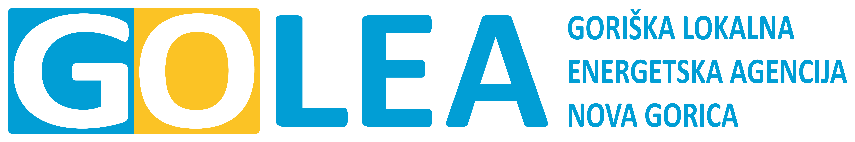 VerzijaDatumAvtorOrganizacijaKomentarji1.0Ivana Kacafura, Marta Stopar,Boštjan Mljač,Tomaž Lozej,Matej Pahor.GOLEAVerzijaDatumAvtorOrganizacijaKomentarji2.1ImeOrganizacijaKontaktni podatkiIvana KacafuraGOLEAIvana.kacafura@golea.siDOLBdaljinsko ogrevanje na lesno biomasoDRSIDirekcija RS za infrastrukturoELKOekstra lahko kurilno oljeESCOEnergy Service CompanyEZEnergetski zakonEUEvropska unijaJRjavna razsvetljavaJZPjavno-zasebno partnerstvoLBlesna biomasaLEAlokalna energetska agencijaLEKlokalni energetski konceptMONGMestna občina Nova GoricaMZIPMinistrstvo za infrastrukturo in prostorMKGPMinistrstvo za kmetijstvo in okoljeNEPNacionalni energetski programOPNobčinski prostorski načrtOVEobnovljivi viri energijeNEPNacionalni energetski programSEAPAkcijski načrt za trajnostno energijoSECAPAkcijski načrt za trajnostno energijo in podnebne spremembeSODOsistemski operater distribucijskega omrežjaSOPOsistemski operater prenosnega omrežjaSPTEsoproizvodnja toplotne in električne energijeSSEsprejemniki sončne energijeSURSStatistični urad Republike SlovenijeTGPtoplogredni pliniTČtoplotna črpalkaUNPutekočinjen naftni plinUREučinkovita raba energijeZPzemeljski plinMONGPovršina (km2)280Število prebivalcev31538*Gostota prebivalstva (prebivalcev/km2)113*Število gospodinjstev11.288*Število stanovanj12345*Povprečna uporabna površina stanovanj (m2)74Ime objektaRaba celotne (toplota + električna) energije v letu 2005 (MWh)Celotno energijsko število za leto 2005 (kWh/m2)OŠ in Vrtec Dornberk39594OŠ Dornberk – POŠ Prvačina154473Vrtec Prvačina104501OŠ in vrtec Branik27073OŠ in Vrtec Čepovan177166OŠ Frana Erjavca Nova Gorica929162OŠ Milojke Štrukelj Nova Gorica60477OŠ Milojke Štrukelj – POŠ Ledine13887OŠ in vrtec Solkan877167OŠ Solkan – POŠ in Vrtec Grgar128214OŠ Solkan – POŠ in vrtec Trnovo62219OŠ in Vrtec Šempas442126OŠ Kozara261124Vrtec NG – Enota Čriček120251Vrtec  NG – Enota Julka Pavletič195459Vrtec  NG – Enota Kekec88162Vrtec NG – Enota Kurirček111241Vrtec NG – Enota Mojca*238499Vrtec NG – Centralni vrtec*183499VVZ NG-centralna kuhinja (samo za toplo vodo)*116357Vrtec NG – Enota Najdihojca100240ZD NG – Rejčeva646265ZD NG – Gradnikova493397Goriška lekarna Nova Gorica373274Goriška knjižnica771183Ljudska univerza Nova Gorica92116Glasbena šola Nova Gorica8064Kulturni dom Nova Gorica13277Goriški muzej 170132Mladinski center Nova Gorica48158Občinska stavba - prostori MONG559152Skupaj javne stavbe9.056155lesELKOUNPZP*električna energijaSkupajRaba energije v 2002 (MWh)45.156 MWh43.229 MWh1.967 MWh37.597 MWh53.779 MWh181.728 MWhLeto 2005Porabljena električna energija**2.983.542 kWh oz. 2.984 MWhŠtevilo prebivalcev občine*32.03932.039Specifična raba energije (kWh/prebivalca)93,1 kWh/preb.93,1 kWh/preb.Vozilo Prevoženikm/letoPoraba goriva na leto (l)Poraba energije
(MWh)9 službenih vozila, bencin61.0004.764443 službena vozila, dizel20.5001.35914Skupaj 81.5006.12358Vozilo Prevoženi
km/letoPoraba goriva na leto (l)Poraba energije
(MWh)Vozila, dizel*162.100 kml        642 MWhVozilo Prevoženi
km/letoPoraba goriva na leto (l)Poraba energije
(MWh)bencin71.627.070 5.484.883 50.461dizel132.434.176 11.663.533 116.402Skupaj 204.061.247 kWh17.148.415 166.863Vozilo Raba energije bencin
(MWh)Poraba energije dizel
(MWh)Raba energije skupaj
(MWh)Občinski vozni park441458Mestni javni potniški promet0642642Zasebni in komercialni promet50.461116.402166.863Skupaj50.505117.058167.563Skupaj vsa goriva167.563167.563stanovanjaobčinske javne stavbeprometjavna razsvetljavaSKUPAJDizel0 MWh0 MWh117.058 MWh0 MWh117.058 MWhBencin0 MWh0 MWh50.505 MWh0 MWh50.505 MWhLesna biomasa 45.156 MWh58 MWh0 MWh0 MWh45.214 MWhELKO43.229 MWh1.816 MWh0 MWh0 MWh45.045 MWhUNP 1.967 MWh0 MWh0 MWh0 MWh1.967 MWhZP*37.597 MWh4.501 MWh0 MWh0 MWh42.098 MWhElektrična energija53.779 MWh2.681 MWh0 MWh2.984 MWh59.444 MWh SKUPAJ181.728 MWh9.056 MWh167.563 MWh2.984 MWh361.331 MWhelektrična energijaZPUNPELKOdizelbencinbiomasaSpecifični emisijski
koeficient (tCO2/MWh)0,490,20,2150,270,2670,2490SektorjiEmisije CO2 [t]Emisije CO2 [t]Emisije CO2 [t]Emisije CO2 [t]Emisije CO2 [t]Emisije CO2 [t]Emisije CO2 [t]Emisije CO2 [t]SektorjiElektrična energijaOgrevanje/ hlajenjeFosilna gorivaFosilna gorivaFosilna gorivaFosilna gorivaFosilna gorivaSkupajSektorjiElektrična energijaOgrevanje/ hlajenjeZP*UNPELKODizelBencinSkupajZGRADBE, OPREMA:ZGRADBE, OPREMA:ZGRADBE, OPREMA:ZGRADBE, OPREMA:ZGRADBE, OPREMA:ZGRADBE, OPREMA:ZGRADBE, OPREMA:ZGRADBE, OPREMA:ZGRADBE, OPREMA:Občinske zgradbe1.3141.3909000490002.704Stanovanjske zgradbe26.35219.6147.51942311.6720045.966Javna razsvetljava1.4620000001.462Vmesna vsota zgradbe, oprema29.12821.0048.41942312.1620050.132PROMET:Občinski vozni park41115Javni mestni promet1710171Zasebni in komercialni promet31.07912.56543.644Vmesna vsota promet0000031.25412.57643.830Skupaj29.12821.0048.41942312.16231.25412.57693.962Ime objektaRaba celotne energije v letu 2013(MWh)Celotno energijsko število za leto 2013 (kWh/m2)*OŠ in Vrtec Dornberk385115OŠ Dornberk – POŠ Prvačina50143Vrtec Prvačina53111OŠ in vrtec Branik297107OŠ in Vrtec Čepovan188177OŠ Frana Erjavca Nova Gorica65491OŠ Milojke Štrukelj Nova Gorica50093OŠ Milojke Štrukelj – POŠ Ledine14948OŠ in vrtec Solkan868171OŠ Solkan – POŠ in Vrtec Grgar123235OŠ Solkan – POŠ in vrtec Trnovo77259OŠ in Vrtec Šempas443116OŠ Kozara20587Vrtec NG – Enota Čriček148314Vrtec  NG – Enota Julka Pavletič**7392Vrtec  NG – Enota Kekec86153Vrtec NG – Enota Kurirček66132Vrtec NG – Enota Mojca187311Vrtec NG – Centralni vrtec187311VVZ NG-centralna kuhinja (samo za toplo vodo)101311Vrtec NG – Enota Najdihojca106229ZD NG – Rejčeva552221ZD NG – Gradnikova382142Goriška lekarna Nova Gorica366313Goriška knjižnica767182Ljudska univerza Nova Gorica171216Glasbena šola Nova Gorica288117Kulturni dom Nova Gorica12390Goriški muzej 191114Mladinski center Nova Gorica106352Občinska stavba – prostori MONG497135Skupaj javne stavbe8.391138Skupajdo 19181919-19451946-19601961-19701971-19801981-19901991-20002001-20052006+ 12.0411.7651.0301.2341.7092.9491.549733361710les in lesni odpadki¨ELKOUNPZP*električna energijaSkupaj52.672 MWh 42.088 MWh 2.103MWh 26.732 MWh49.005 MWh172.601 MWhLeto 2013Porabljena električna energija (MWh)2.728Specifična raba energije (kWh/prebivalca)85,4VoziloPrevoženikm/letoPoraba goriva na leto (l)Poraba energije (MWh)7 službenih vozil, bencin734005571512 službeni vozili, dizel7700470,55Skupaj 811006041,556Takratna Linija - mestni avtobusni prometLinija 1Smer Šempeter - VrtojbaSmer SolkanLinija 2Smer Šempeter - VrtojbaSmer SolkanLinija 4Smer Nova Gorica, Šempeter - VrtojbaSmer Kromberk - LokeMestni javni prometprevoženi kmRaba gorivaRaba gorivaMestni javni promet(km/leto)(l - dizel)(MWh -  dizel)Vozila, dizel162.10050.320502Vozilo Prevoženi km/leto Poraba goriva na leto (l)Poraba energije (MWh)Vozila, bencin68.434.6504.914.19645.211Vozila, dizel129.758.93811.495.777114.728Skupaj 198.193.58816.409.973159.939Vozilo -sektor prometRaba energije bencinPoraba energije dizelRaba energije skupaj(MWh)(MWh)(MWh)Občinski vozni park51556 Mestni javni promet0502502 Zasebni in komercialni promet45.211114.728 159.939 Skupaj45.262115.235160.497Skupaj vsa goriva160.497160.497stanovanjaobčinske javne stavbeprometjavna razsvetljavaSKUPAJDizel0 MWh0 MWh115.235 MWh0 MWh115.235 MWhBencin0 MWh0 MWh45.262 MWh0 MWh45.262 MWhLesna biomasa¨ 52.672 MWh209 MWh0 MWh0 MWh52.881 MWhELKO42.088 MWh1.090 MWh0 MWh0 MWh43.178 MWhUNP2.103 MWh0 MWh0 MWh0 MWh2.103 MWhZP*26.732 MWh4.450 MWh0 MWh0 MWh31.182 MWhElektrična energija49.005 MWh2.642 MWh0 MWh2.728 MWh54.375 MWh SKUPAJ172.600 MWh8.391 MWh160.497 MWh2.728 MWh344.216 MWhelektrična energijaZPUNPELKOdizelbencinbiomasaSpecifični emisijski
koeficient (tCO2/MWh)0,490,20,2150,270,2670,2490SektorjiEmisije CO2 [t]Emisije CO2 [t]Emisije CO2 [t]Emisije CO2 [t]Emisije CO2 [t]Emisije CO2 [t]Emisije CO2 [t]Emisije CO2 [t]SektorjiElektrična energijaOgrevanje/ hlajenjeFosilna gorivaFosilna gorivaFosilna gorivaFosilna gorivaFosilna gorivaSkupajSektorjiElektrična energijaOgrevanje/ hlajenjeZP*UNPELKODizelBencinSkupajZGRADBE, OPREMA:ZGRADBE, OPREMA:ZGRADBE, OPREMA:ZGRADBE, OPREMA:ZGRADBE, OPREMA:ZGRADBE, OPREMA:ZGRADBE, OPREMA:ZGRADBE, OPREMA:ZGRADBE, OPREMA:Občinske zgradbe1.2951.1848900294002.479Stanovanjske zgradbe24.01317.1625.34645211.3640041.175Javna razsvetljava1.3370000001.337Vmesna vsota zgradbe, oprema26.64518.3466.23645211.6580044.991,0PROMET:Občinski vozni park11314Javni mestni promet1340134Zasebni in komercialni promet30.63211.25841.890Vmesna vsota promet0000030.76711.27142.038Skupaj26.64518.3466.23645211.65830.76711.27187.029les ELKOZPelektrična energijaSkupajRaba energije v 2005 (MWh)581.8164.501a2.6819.056Raba energije v 2013 (MWh)209b1.0904.450c2.6428.391Razlika v rabi energije (MWh)151-726-51-39-664Razlika v rabi energije (%)-7,3 %les ELKOUNPZPelektrična energijaSkupajRaba energije v 2002 (MWh)45.15643.2291.96737.597a53.779181.728Raba energije v 2013 (MWh)52.672b42.0882.10326.732c49.005172.600Razlika v rabi energije (MWh)7.516-1.141136-10.865-4.774-9.128Razlika v rabi energije (%)16,6 %-2,6 %6,9 %-28,9 %-8,9 %-5,0 %Leto 2005*Leto 2013Delež spremembePorabljena električna energija2.9842.728-9 %Specifična raba energije (kWh/prebivalca)93,185,4-8 %Občinski vozni parkJavni mestni promet Zasebni in komercialni prometSkupajRaba energije v 2005 (MWh)58 MWh642 MWh166.863 MWh167.563 MWhRaba energije v 2016 (MWh)56 MWh502 MWh159.939 MWh160.497 MWhRazlika v rabi energije (MWh)-2 MWh-140 MWh-6.924 MWh-7.066 MWhRazlika v rabi energije (%)-3,4%-21,8%-4,1%-4,2%BencinDizelRaba energije v 2005 (MWh)50.505 MWh117.058 MWhRaba energije v 2016(MWh)45.262 MWh115.235 MWhRazlika v rabi energije (MWh)-5.243 MWh-1.823 MWhRazlika v rabi energije (%)-10,4%-1,6%stanovanjaobčinske javne stavbeprometjavna razsvetljavaSKUPAJDizel0 MWh0 MWh117.058 MWh0 MWh117.058 MWhBencin0 MWh0 MWh50.505 MWh0 MWh50.505 MWhLesna biomasa 45.156 MWh58 MWh0 MWh0 MWh45.214 MWhELKO43.229 MWh1.816 MWh0 MWh0 MWh45.045 MWhUNP 1.967 MWh0 MWh0 MWh0 MWh1.967 MWhZP*37.597 MWh4.501 MWh0 MWh0 MWh42.098 MWhElektrična energija53.779 MWh2.681 MWh0 MWh2.984 MWh59.444 MWh SKUPAJ181.728 MWh9.056 MWh167.563 MWh2.984 MWh361.331 MWhstanovanjaobčinske javne stavbeprometjavna razsvetljavaSKUPAJDizel0 MWh0 MWh115.235 MWh0 MWh115.235 MWhBencin0 MWh0 MWh45.262 MWh0 MWh45.262 MWhLesna biomasa¨ 52.672 MWh209 MWh0 MWh0 MWh52.881 MWhELKO42.088 MWh1.090 MWh0 MWh0 MWh43.178 MWhUNP 2.103 MWh0 MWh0 MWh0 MWh2.103 MWhZP*26.732 MWh4.450 MWh0 MWh0 MWh31.182 MWhElektrična energija49.005 MWh2.642 MWh0 MWh2.728 MWh54.375 MWh SKUPAJ172.600 MWh8.391 MWh160.497 MWh2.728 MWh344.216 MWhstanovanjaobčinske javne stavbeprometjavna razsvetljavaSKUPAJDizel0 MWh0 MWh-1.823 MWh0 MWh-1.823 MWhBencin0 MWh0 MWh-5.243 MWh0 MWh-5.243 MWhLesna biomasa 7.516 MWh151 MWh0 MWh0 MWh7.667 MWhELKO-1.141 MWh-726 MWh0 MWh0 MWh-1.867 MWhUNP 136 MWh0 MWh0 MWh0 MWh136 MWhZP*-10.865 MWh-51 MWh0 MWh0 MWh-10.916 MWhElektrična energija-4.774 MWh-39 MWh0 MWh-256 MWh-5.069 MWhRAZLIKA-9.128 MWh-665 MWh-7.066 MWh-256 MWh-17.115 MWhRAZLIKA (%)-5,0%-7,3%-4,2%-8,6%-4,7%SektorjiEmisije CO2 [t]Emisije CO2 [t]Emisije CO2 [t]Emisije CO2 [t]Emisije CO2 [t]Emisije CO2 [t]Emisije CO2 [t]Emisije CO2 [t]SektorjiElektrična energijaOgrevanje/ hlajenjeFosilna gorivaFosilna gorivaFosilna gorivaFosilna gorivaFosilna gorivaSkupajSektorjiElektrična energijaOgrevanje/ hlajenjeZPUNPELKODizelBencinSkupajZGRADBE, OPREMA:ZGRADBE, OPREMA:ZGRADBE, OPREMA:ZGRADBE, OPREMA:ZGRADBE, OPREMA:ZGRADBE, OPREMA:ZGRADBE, OPREMA:ZGRADBE, OPREMA:ZGRADBE, OPREMA:Občinske zgradbe1.3141.3909000490002.704Stanovanja26.35219.6147.51942311.6720045.966Javna razsvetljava1.4620000001.462Vmesna vsota zgradbe, oprema29.12821.0048.41942312.1620050.132PROMET:Občinski vozni park41115Javni promet1710171Zasebni in komercialni promet31.07912.56543.644Vmesna vsota promet0000031.25412.57643.830Skupaj29.12821.0048.41942312.16231.25412.57693.962SektorjiEmisije CO2 [t]Emisije CO2 [t]Emisije CO2 [t]Emisije CO2 [t]Emisije CO2 [t]Emisije CO2 [t]Emisije CO2 [t]Emisije CO2 [t]SektorjiElektrična energijaOgrevanje/ hlajenjeFosilna gorivaFosilna gorivaFosilna gorivaFosilna gorivaFosilna gorivaSkupajSektorjiElektrična energijaOgrevanje/ hlajenjeZPUNPELKODizelBencinSkupajZGRADBE, OPREMA:ZGRADBE, OPREMA:ZGRADBE, OPREMA:ZGRADBE, OPREMA:ZGRADBE, OPREMA:ZGRADBE, OPREMA:ZGRADBE, OPREMA:ZGRADBE, OPREMA:ZGRADBE, OPREMA:Občinske zgradbe1.2951.1848900294002.479Stanovanja24.01317.1625.34645211.3640041.175Javna razsvetljava1.3370000001.337Vmesna vsota zgradbe, oprema26.64518.3466.23645211.6580044.991,0PROMET:Občinski vozni park11314Javni promet1340134Zasebni in komercialni promet30.63211.25841.890Vmesna vsota promet0000030.76711.27142.038Skupaj26.64518.3466.23645211.65830.76711.27187.029SektorjiEmisije CO2 [t]Emisije CO2 [t]Emisije CO2 [t]Emisije CO2 [t]Emisije CO2 [t]Emisije CO2 [t]Emisije CO2 [t]SektorjiElektr. energijaOgrevanje/ hlajenjeFosilna gorivaFosilna gorivaFosilna gorivaFosilna gorivaFosilna gorivaRAZLIKASektorjiElektr. energijaOgrevanje/ hlajenjeZPUNPELKODizelBencinRAZLIKARAZLIKA (%)ZGRADBE, OPREMA:ZGRADBE, OPREMA:ZGRADBE, OPREMA:ZGRADBE, OPREMA:ZGRADBE, OPREMA:ZGRADBE, OPREMA:ZGRADBE, OPREMA:ZGRADBE, OPREMA:ZGRADBE, OPREMA:Občinske zgradbe-19-206-100-19600-225-8,3%Stanovanja-2.339-2.452-2.17329-30800-4.790-10,4%Javna razsvetljava-125000000-125-8,6%Vmesna vsota zgradbe, oprema-2.483-2.658-2.18329-50400-5.141-10,3%PROMET:Občinski vozni park000-22-1-4,5%Javni promet000-370-37-21,8%Zasebni in komercialni promet000-447-1.307-1.754-4,0%Vmesna vsota promet00000-487-1.305-1.792-4,1%RAZLIKA-2.483-2.658-2.18329-504-487-1.305-6.933-7,4%RAZLIKA (%)-8,5%-12,7%-25,9%6,9%-4,1%-1,6%-10,4%-7,4%les ELKOZPelektrična energijaSkupajRaba energije v 2005 (MWh)581.8164.501a2.6819.056Raba energije v 2020 (MWh)278b5293.528c2.6376.972Razlika v rabi energije (MWh)220-1.287-973-44-2.084Razlika v rabi energije (%)-23,0 %Leto 2005*Leto 2020Delež spremembePorabljena električna energija2.984650-78 %Specifična raba energije (kWh/prebivalca)93,120,4-78 %Občinski vozni parkJavni mestni promet SkupajRaba energije v 2005 (MWh)58 MWh642 MWh700 MWhRaba energije v 2020 (MWh)75 MWh526 MWh601 MWhRazlika v rabi energije (MWh)17 MWh-116 MWh-99 MWhRazlika v rabi energije (%)29,3%-18,1%-14,1%BencinDizelSkupajRaba energije v 2005 (MWh)44 MWh656 MWh700 MWhRaba energije v 2020(MWh)54 MWh547 MWh601 MWhRazlika v rabi energije (MWh)10 MWh-109 MWh-99 MWhRazlika v rabi energije (%)22,7%-16,6%-14,1%DO KENOG20072020Stanovanja 17.842 MWh8.081 MWhNestanovanja6.652 MWh7.240 MWhSkupaj24.494 MWh15.321 MWhstanovanja DO Kenogobčinske javne stavbeprometjavna razsvetljavaSKUPAJDizel0 MWh0 MWh656 MWh0 MWh656 MWhBencin0 MWh0 MWh44 MWh0 MWh44 MWhLesna biomasa 0 MWh58 MWh0 MWh0 MWh58 MWhELKO0 MWh1.816 MWh0 MWh0 MWh1.816 MWhUNP 0 MWh0 MWh0 MWh0 MWh0 MWhZP*17.842 MWh4.501 MWh0 MWh0 MWh22.343 MWhElektrična energija0 MWh2.681 MWh0 MWh2.984 MWh5.665 MWh SKUPAJ17.842 MWh9.056 MWh700 MWh2.984 MWh30.582 MWhstanovanja DO Kenogobčinske javne stavbeprometjavna razsvetljavaSKUPAJDizel0 MWh0 MWh547 MWh0 MWh547 MWhBencin0 MWh0 MWh54 MWh0 MWh54 MWhLesna biomasa¨970 MWh278 MWh0 MWh0 MWh1.248 MWhELKO0 MWh529 MWh0 MWh0 MWh529 MWhUNP0 MWh0 MWh0 MWh0 MWh0 MWhZP*7.111 MWh3.528 MWh0 MWh0 MWh10.639 MWhElektrična energija0 MWh2.637 MWh0 MWh650 MWh3.287 MWhSKUPAJ8.081 MWh6.972 MWh601 MWh650 MWh16.304 MWhstanovanja DO Kenogobčinske javne stavbeprometjavna razsvetljavaSKUPAJDizel0 MWh0 MWh-109 MWh0 MWh-109 MWhBencin0 MWh0 MWh10 MWh0 MWh10 MWhLesna biomasa970 MWh220 MWh0 MWh0 MWh1.190 MWhELKO0 MWh-1.287 MWh0 MWh0 MWh-1.287 MWhUNP0 MWh0 MWh0 MWh0 MWh0 MWhZP*-10.731 MWh-973 MWh0 MWh0 MWh-11.704 MWhElektrična energija0 MWh-44 MWh0 MWh-2.334 MWh-2.378 MWhRAZLIKA-9.761 MWh-2.084 MWh-99 MWh-2.334 MWh-14.278 MWhRAZLIKA (%)-54,7%-23,0%-14,1%-78,2%-46,7%SektorjiEmisije CO2 [t]Emisije CO2 [t]Emisije CO2 [t]Emisije CO2 [t]Emisije CO2 [t]Emisije CO2 [t]Emisije CO2 [t]Emisije CO2 [t]SektorjiElektrična energijaOgrevanje/ hlajenjeFosilna gorivaFosilna gorivaFosilna gorivaFosilna gorivaFosilna gorivaSkupajSektorjiElektrična energijaOgrevanje/ hlajenjeZPUNPELKODizelBencinSkupajZGRADBE, OPREMA/ZGRADBE, OPREMA/ZGRADBE, OPREMA/ZGRADBE, OPREMA/ZGRADBE, OPREMA/ZGRADBE, OPREMA/ZGRADBE, OPREMA/ZGRADBE, OPREMA/ZGRADBE, OPREMA/ZMOGLJIVOSTI IN PROIZVODNE DEJAVNOSTI:ZMOGLJIVOSTI IN PROIZVODNE DEJAVNOSTI:ZMOGLJIVOSTI IN PROIZVODNE DEJAVNOSTI:ZMOGLJIVOSTI IN PROIZVODNE DEJAVNOSTI:ZMOGLJIVOSTI IN PROIZVODNE DEJAVNOSTI:ZMOGLJIVOSTI IN PROIZVODNE DEJAVNOSTI:ZMOGLJIVOSTI IN PROIZVODNE DEJAVNOSTI:ZMOGLJIVOSTI IN PROIZVODNE DEJAVNOSTI:ZMOGLJIVOSTI IN PROIZVODNE DEJAVNOSTI:Občinske zgradbe1.3141.3909000490002.704Stanovanja DO Kenog03.5683.56800003.568Javna razsvetljava1.4620000001.462Vmesna vsota zgradbe, oprema2.7764.9584.4680490007.734PROMET:Občinski vozni park41115Javni promet1710171Zasebni in komercialni promet000Vmesna vsota promet0000017511186Skupaj2.7764.9584.4680490175117.920SektorjiEmisije CO2 [t]Emisije CO2 [t]Emisije CO2 [t]Emisije CO2 [t]Emisije CO2 [t]Emisije CO2 [t]Emisije CO2 [t]Emisije CO2 [t]SektorjiElektrična energijaOgrevanje/ hlajenjeFosilna gorivaFosilna gorivaFosilna gorivaFosilna gorivaFosilna gorivaSkupajSektorjiElektrična energijaOgrevanje/ hlajenjeZPUNPELKODizelBencinSkupajZGRADBE, OPREMA/ZGRADBE, OPREMA/ZGRADBE, OPREMA/ZGRADBE, OPREMA/ZGRADBE, OPREMA/ZGRADBE, OPREMA/ZGRADBE, OPREMA/ZGRADBE, OPREMA/ZGRADBE, OPREMA/ZMOGLJIVOSTI IN PROIZVODNE DEJAVNOSTI:ZMOGLJIVOSTI IN PROIZVODNE DEJAVNOSTI:ZMOGLJIVOSTI IN PROIZVODNE DEJAVNOSTI:ZMOGLJIVOSTI IN PROIZVODNE DEJAVNOSTI:ZMOGLJIVOSTI IN PROIZVODNE DEJAVNOSTI:ZMOGLJIVOSTI IN PROIZVODNE DEJAVNOSTI:ZMOGLJIVOSTI IN PROIZVODNE DEJAVNOSTI:ZMOGLJIVOSTI IN PROIZVODNE DEJAVNOSTI:ZMOGLJIVOSTI IN PROIZVODNE DEJAVNOSTI:Občinske zgradbe1.2928497060143002.141Stanovanja DO Kenog01.4221.42200001.422Javna razsvetljava319000000319Vmesna vsota zgradbe, oprema1.6112.2712.1280143003.882PROMET:Občinski vozni park61319Javni promet1400140Zasebni in komercialni promet000Vmesna vsota promet0000014613159Skupaj1.6112.2712.1280143146134.041SektorjiEmisije CO2 [t]Emisije CO2 [t]Emisije CO2 [t]Emisije CO2 [t]Emisije CO2 [t]Emisije CO2 [t]Emisije CO2 [t]Emisije CO2 [t]SektorjiElektrična energijaOgrevanje/ hlajenjeFosilna gorivaFosilna gorivaFosilna gorivaFosilna gorivaFosilna gorivaSkupajRazlikaSektorjiElektrična energijaOgrevanje/ hlajenjeZPUNPELKODizelBencinSkupaj(%)ZGRADBE, OPREMA/ZGRADBE, OPREMA/ZGRADBE, OPREMA/ZGRADBE, OPREMA/ZGRADBE, OPREMA/ZGRADBE, OPREMA/ZGRADBE, OPREMA/ZGRADBE, OPREMA/ZGRADBE, OPREMA/ZMOGLJIVOSTI IN PROIZVODNE DEJAVNOSTI:ZMOGLJIVOSTI IN PROIZVODNE DEJAVNOSTI:ZMOGLJIVOSTI IN PROIZVODNE DEJAVNOSTI:ZMOGLJIVOSTI IN PROIZVODNE DEJAVNOSTI:ZMOGLJIVOSTI IN PROIZVODNE DEJAVNOSTI:ZMOGLJIVOSTI IN PROIZVODNE DEJAVNOSTI:ZMOGLJIVOSTI IN PROIZVODNE DEJAVNOSTI:ZMOGLJIVOSTI IN PROIZVODNE DEJAVNOSTI:ZMOGLJIVOSTI IN PROIZVODNE DEJAVNOSTI:Občinske zgradbe-22-541-1940-34700-563-20,8%Stanovanja DO Kenog0-2.146-2.1460000-2.146-60,2%Javna razsvetljava-1.144000000-1.144-78,2%Vmesna vsota zgradbe, oprema-1.165-2.688-2.3400-34700-3.853-49,8%PROMET:Občinski vozni park00022429,7%Javni promet000-310-31-18,1%Zasebni in komercialni promet0000000Vmesna vsota promet00000-292-27-14,3%RAZLIKA-1.165-2.688-2.3400-347-292-3.879-49,0%RAZLIKA (%)-42,0%-54,2%-52,4%0-70,9%-16,6%22,7%-49,0%